附件1营山县2021下半年公开考核招聘事业单位人员岗位和条件要求一览表营山县2021年公开考核招聘事业单位人员岗位和条件要求一览表营山县2021年公开考核招聘事业单位人员岗位和条件要求一览表营山县2021年公开考核招聘事业单位人员岗位和条件要求一览表营山县2021年公开考核招聘事业单位人员岗位和条件要求一览表营山县2021年公开考核招聘事业单位人员岗位和条件要求一览表营山县2021年公开考核招聘事业单位人员岗位和条件要求一览表营山县2021年公开考核招聘事业单位人员岗位和条件要求一览表营山县2021年公开考核招聘事业单位人员岗位和条件要求一览表营山县2021年公开考核招聘事业单位人员岗位和条件要求一览表营山县2021年公开考核招聘事业单位人员岗位和条件要求一览表营山县2021年公开考核招聘事业单位人员岗位和条件要求一览表营山县2021年公开考核招聘事业单位人员岗位和条件要求一览表营山县2021年公开考核招聘事业单位人员岗位和条件要求一览表附件2营山县2021年下半年公开考核招聘事业单位工作人员报名表附件3报名登记二维码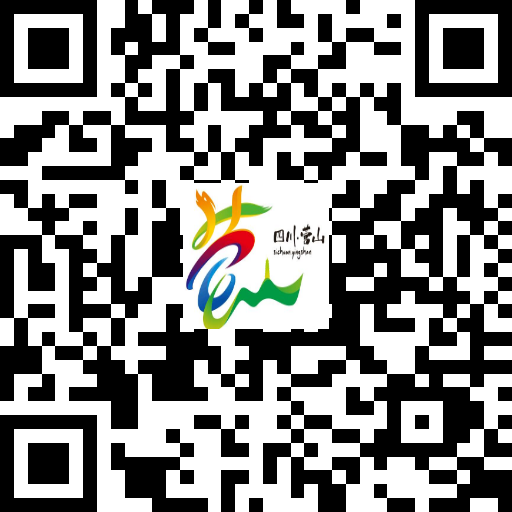 单位名称营山县公路管理局营山县公路管理局单位类别事业单位单位网址无无邮政编码637700637700联系人雷裕明雷裕明联系电话13990702368E-mail1156835741@qq.com1156835741@qq.com通讯地址营山县环城路196号营山县环城路196号单位简介营山县公路管理局属财政全额拨款正科级事业单位，位于营山县环城路196号。下设行政办公室、养护股、安保股等12个中层机构、11个养护管理站、2个机械化养护与应急保通中心。主要职能职责是承担本县所辖国、省、县道干线公路、桥梁、隧道、涵洞都养护管理及大中修工作，建有全市规模最大、设备最齐全都机械化养护与保通中心，管养公路总里程451.067公里，桥梁413座，共计13602延米。营山县公路管理局属财政全额拨款正科级事业单位，位于营山县环城路196号。下设行政办公室、养护股、安保股等12个中层机构、11个养护管理站、2个机械化养护与应急保通中心。主要职能职责是承担本县所辖国、省、县道干线公路、桥梁、隧道、涵洞都养护管理及大中修工作，建有全市规模最大、设备最齐全都机械化养护与保通中心，管养公路总里程451.067公里，桥梁413座，共计13602延米。营山县公路管理局属财政全额拨款正科级事业单位，位于营山县环城路196号。下设行政办公室、养护股、安保股等12个中层机构、11个养护管理站、2个机械化养护与应急保通中心。主要职能职责是承担本县所辖国、省、县道干线公路、桥梁、隧道、涵洞都养护管理及大中修工作，建有全市规模最大、设备最齐全都机械化养护与保通中心，管养公路总里程451.067公里，桥梁413座，共计13602延米。营山县公路管理局属财政全额拨款正科级事业单位，位于营山县环城路196号。下设行政办公室、养护股、安保股等12个中层机构、11个养护管理站、2个机械化养护与应急保通中心。主要职能职责是承担本县所辖国、省、县道干线公路、桥梁、隧道、涵洞都养护管理及大中修工作，建有全市规模最大、设备最齐全都机械化养护与保通中心，管养公路总里程451.067公里，桥梁413座，共计13602延米。营山县公路管理局属财政全额拨款正科级事业单位，位于营山县环城路196号。下设行政办公室、养护股、安保股等12个中层机构、11个养护管理站、2个机械化养护与应急保通中心。主要职能职责是承担本县所辖国、省、县道干线公路、桥梁、隧道、涵洞都养护管理及大中修工作，建有全市规模最大、设备最齐全都机械化养护与保通中心，管养公路总里程451.067公里，桥梁413座，共计13602延米。营山县公路管理局属财政全额拨款正科级事业单位，位于营山县环城路196号。下设行政办公室、养护股、安保股等12个中层机构、11个养护管理站、2个机械化养护与应急保通中心。主要职能职责是承担本县所辖国、省、县道干线公路、桥梁、隧道、涵洞都养护管理及大中修工作，建有全市规模最大、设备最齐全都机械化养护与保通中心，管养公路总里程451.067公里，桥梁413座，共计13602延米。营山县公路管理局属财政全额拨款正科级事业单位，位于营山县环城路196号。下设行政办公室、养护股、安保股等12个中层机构、11个养护管理站、2个机械化养护与应急保通中心。主要职能职责是承担本县所辖国、省、县道干线公路、桥梁、隧道、涵洞都养护管理及大中修工作，建有全市规模最大、设备最齐全都机械化养护与保通中心，管养公路总里程451.067公里，桥梁413座，共计13602延米。营山县公路管理局属财政全额拨款正科级事业单位，位于营山县环城路196号。下设行政办公室、养护股、安保股等12个中层机构、11个养护管理站、2个机械化养护与应急保通中心。主要职能职责是承担本县所辖国、省、县道干线公路、桥梁、隧道、涵洞都养护管理及大中修工作，建有全市规模最大、设备最齐全都机械化养护与保通中心，管养公路总里程451.067公里，桥梁413座，共计13602延米。营山县公路管理局属财政全额拨款正科级事业单位，位于营山县环城路196号。下设行政办公室、养护股、安保股等12个中层机构、11个养护管理站、2个机械化养护与应急保通中心。主要职能职责是承担本县所辖国、省、县道干线公路、桥梁、隧道、涵洞都养护管理及大中修工作，建有全市规模最大、设备最齐全都机械化养护与保通中心，管养公路总里程451.067公里，桥梁413座，共计13602延米。营山县公路管理局属财政全额拨款正科级事业单位，位于营山县环城路196号。下设行政办公室、养护股、安保股等12个中层机构、11个养护管理站、2个机械化养护与应急保通中心。主要职能职责是承担本县所辖国、省、县道干线公路、桥梁、隧道、涵洞都养护管理及大中修工作，建有全市规模最大、设备最齐全都机械化养护与保通中心，管养公路总里程451.067公里，桥梁413座，共计13602延米。序号引进岗位专业专业职务职称要求学历学位要求学历学位要求其他要求需求人数引进方式提供薪酬、生活待遇或其他优惠条件1综合岗位桥梁与隧道工程、土木工程、土木工程规划与管理、土木工程建造与管理、材料工程桥梁与隧道工程、土木工程、土木工程规划与管理、土木工程建造与管理、材料工程无硕士研究生及以上学历且取得相应学位硕士研究生及以上学历且取得相应学位无1刚性引进1.最高20万元安家补贴2.租房补贴或公租房3.优秀人才岗位激励奖单位名称营山县政府和社会资本合作中心 营山县政府和社会资本合作中心 单位类别事业单位单位网址无邮政编码637700637700联系人刘德权刘德权联系电话13909077082E-mail无通讯地址营山县北坝街40号营山县北坝街40号单位简介营山县政府和社会资本合作中心承担全县推进政府与社会资本合作支持政策的研究拟定；建立健全同政府与社会资本合作模式相适应的管理制度体系；承担指导开展物有所值评价、财政承受能力论证以及费用支付、中期评估、绩效评价等具体工作；负责政府与社会资本合作专项资金和投资基金管理的具体工作；组织全县政府与社会资本合作项目征集、储备、推介、示范工作，组织开展联评联审；承担政府和社会资本合作模式宣传培训、统计分析、监督检查等工作。营山县政府和社会资本合作中心承担全县推进政府与社会资本合作支持政策的研究拟定；建立健全同政府与社会资本合作模式相适应的管理制度体系；承担指导开展物有所值评价、财政承受能力论证以及费用支付、中期评估、绩效评价等具体工作；负责政府与社会资本合作专项资金和投资基金管理的具体工作；组织全县政府与社会资本合作项目征集、储备、推介、示范工作，组织开展联评联审；承担政府和社会资本合作模式宣传培训、统计分析、监督检查等工作。营山县政府和社会资本合作中心承担全县推进政府与社会资本合作支持政策的研究拟定；建立健全同政府与社会资本合作模式相适应的管理制度体系；承担指导开展物有所值评价、财政承受能力论证以及费用支付、中期评估、绩效评价等具体工作；负责政府与社会资本合作专项资金和投资基金管理的具体工作；组织全县政府与社会资本合作项目征集、储备、推介、示范工作，组织开展联评联审；承担政府和社会资本合作模式宣传培训、统计分析、监督检查等工作。营山县政府和社会资本合作中心承担全县推进政府与社会资本合作支持政策的研究拟定；建立健全同政府与社会资本合作模式相适应的管理制度体系；承担指导开展物有所值评价、财政承受能力论证以及费用支付、中期评估、绩效评价等具体工作；负责政府与社会资本合作专项资金和投资基金管理的具体工作；组织全县政府与社会资本合作项目征集、储备、推介、示范工作，组织开展联评联审；承担政府和社会资本合作模式宣传培训、统计分析、监督检查等工作。营山县政府和社会资本合作中心承担全县推进政府与社会资本合作支持政策的研究拟定；建立健全同政府与社会资本合作模式相适应的管理制度体系；承担指导开展物有所值评价、财政承受能力论证以及费用支付、中期评估、绩效评价等具体工作；负责政府与社会资本合作专项资金和投资基金管理的具体工作；组织全县政府与社会资本合作项目征集、储备、推介、示范工作，组织开展联评联审；承担政府和社会资本合作模式宣传培训、统计分析、监督检查等工作。营山县政府和社会资本合作中心承担全县推进政府与社会资本合作支持政策的研究拟定；建立健全同政府与社会资本合作模式相适应的管理制度体系；承担指导开展物有所值评价、财政承受能力论证以及费用支付、中期评估、绩效评价等具体工作；负责政府与社会资本合作专项资金和投资基金管理的具体工作；组织全县政府与社会资本合作项目征集、储备、推介、示范工作，组织开展联评联审；承担政府和社会资本合作模式宣传培训、统计分析、监督检查等工作。营山县政府和社会资本合作中心承担全县推进政府与社会资本合作支持政策的研究拟定；建立健全同政府与社会资本合作模式相适应的管理制度体系；承担指导开展物有所值评价、财政承受能力论证以及费用支付、中期评估、绩效评价等具体工作；负责政府与社会资本合作专项资金和投资基金管理的具体工作；组织全县政府与社会资本合作项目征集、储备、推介、示范工作，组织开展联评联审；承担政府和社会资本合作模式宣传培训、统计分析、监督检查等工作。营山县政府和社会资本合作中心承担全县推进政府与社会资本合作支持政策的研究拟定；建立健全同政府与社会资本合作模式相适应的管理制度体系；承担指导开展物有所值评价、财政承受能力论证以及费用支付、中期评估、绩效评价等具体工作；负责政府与社会资本合作专项资金和投资基金管理的具体工作；组织全县政府与社会资本合作项目征集、储备、推介、示范工作，组织开展联评联审；承担政府和社会资本合作模式宣传培训、统计分析、监督检查等工作。营山县政府和社会资本合作中心承担全县推进政府与社会资本合作支持政策的研究拟定；建立健全同政府与社会资本合作模式相适应的管理制度体系；承担指导开展物有所值评价、财政承受能力论证以及费用支付、中期评估、绩效评价等具体工作；负责政府与社会资本合作专项资金和投资基金管理的具体工作；组织全县政府与社会资本合作项目征集、储备、推介、示范工作，组织开展联评联审；承担政府和社会资本合作模式宣传培训、统计分析、监督检查等工作。序号引进岗位专业专业职务职称要求学历学位要求其他要求需求人数引进方式提供薪酬、生活待遇或其他优惠条件1综合岗位财政学、金融学、会计与金融管理、会计、经济学财政学、金融学、会计与金融管理、会计、经济学具有经济或会计系列初级及以上专业技术资格硕士研究生及以上学历且取得相应学位无2刚性引进1.最高20万元安家补贴2.租房补贴或公租房3.优秀人才岗位激励奖单位名称营山县人民政府电子政务服务中心营山县人民政府电子政务服务中心单位类别事业单位事业单位单位网址无无邮政编码637700637700联系人蒋冬琴蒋冬琴联系电话0817-82214120817-8221412E-mail无无通讯地址营山县绥安街道正西街48号营山县绥安街道正西街48号单位简介营山县人民政府电子政务服务中心系县政府办下属事业单位，核定事业编制13个；负责县政府政务宣传报道，承办县政府新闻发布工作；负责电子政务网络技术支撑工作，维护和管理县政府信息发布电子平台；负责县政府门户网站建设、维护、更新、管理等工作；负责县政府有关会议、活动多媒体技术服务工作；负责收集、整理、报送群众参与政务互动的舆情；负责向省、市政府门户网站报送县政府的政务信息。营山县人民政府电子政务服务中心系县政府办下属事业单位，核定事业编制13个；负责县政府政务宣传报道，承办县政府新闻发布工作；负责电子政务网络技术支撑工作，维护和管理县政府信息发布电子平台；负责县政府门户网站建设、维护、更新、管理等工作；负责县政府有关会议、活动多媒体技术服务工作；负责收集、整理、报送群众参与政务互动的舆情；负责向省、市政府门户网站报送县政府的政务信息。营山县人民政府电子政务服务中心系县政府办下属事业单位，核定事业编制13个；负责县政府政务宣传报道，承办县政府新闻发布工作；负责电子政务网络技术支撑工作，维护和管理县政府信息发布电子平台；负责县政府门户网站建设、维护、更新、管理等工作；负责县政府有关会议、活动多媒体技术服务工作；负责收集、整理、报送群众参与政务互动的舆情；负责向省、市政府门户网站报送县政府的政务信息。营山县人民政府电子政务服务中心系县政府办下属事业单位，核定事业编制13个；负责县政府政务宣传报道，承办县政府新闻发布工作；负责电子政务网络技术支撑工作，维护和管理县政府信息发布电子平台；负责县政府门户网站建设、维护、更新、管理等工作；负责县政府有关会议、活动多媒体技术服务工作；负责收集、整理、报送群众参与政务互动的舆情；负责向省、市政府门户网站报送县政府的政务信息。营山县人民政府电子政务服务中心系县政府办下属事业单位，核定事业编制13个；负责县政府政务宣传报道，承办县政府新闻发布工作；负责电子政务网络技术支撑工作，维护和管理县政府信息发布电子平台；负责县政府门户网站建设、维护、更新、管理等工作；负责县政府有关会议、活动多媒体技术服务工作；负责收集、整理、报送群众参与政务互动的舆情；负责向省、市政府门户网站报送县政府的政务信息。营山县人民政府电子政务服务中心系县政府办下属事业单位，核定事业编制13个；负责县政府政务宣传报道，承办县政府新闻发布工作；负责电子政务网络技术支撑工作，维护和管理县政府信息发布电子平台；负责县政府门户网站建设、维护、更新、管理等工作；负责县政府有关会议、活动多媒体技术服务工作；负责收集、整理、报送群众参与政务互动的舆情；负责向省、市政府门户网站报送县政府的政务信息。营山县人民政府电子政务服务中心系县政府办下属事业单位，核定事业编制13个；负责县政府政务宣传报道，承办县政府新闻发布工作；负责电子政务网络技术支撑工作，维护和管理县政府信息发布电子平台；负责县政府门户网站建设、维护、更新、管理等工作；负责县政府有关会议、活动多媒体技术服务工作；负责收集、整理、报送群众参与政务互动的舆情；负责向省、市政府门户网站报送县政府的政务信息。营山县人民政府电子政务服务中心系县政府办下属事业单位，核定事业编制13个；负责县政府政务宣传报道，承办县政府新闻发布工作；负责电子政务网络技术支撑工作，维护和管理县政府信息发布电子平台；负责县政府门户网站建设、维护、更新、管理等工作；负责县政府有关会议、活动多媒体技术服务工作；负责收集、整理、报送群众参与政务互动的舆情；负责向省、市政府门户网站报送县政府的政务信息。营山县人民政府电子政务服务中心系县政府办下属事业单位，核定事业编制13个；负责县政府政务宣传报道，承办县政府新闻发布工作；负责电子政务网络技术支撑工作，维护和管理县政府信息发布电子平台；负责县政府门户网站建设、维护、更新、管理等工作；负责县政府有关会议、活动多媒体技术服务工作；负责收集、整理、报送群众参与政务互动的舆情；负责向省、市政府门户网站报送县政府的政务信息。营山县人民政府电子政务服务中心系县政府办下属事业单位，核定事业编制13个；负责县政府政务宣传报道，承办县政府新闻发布工作；负责电子政务网络技术支撑工作，维护和管理县政府信息发布电子平台；负责县政府门户网站建设、维护、更新、管理等工作；负责县政府有关会议、活动多媒体技术服务工作；负责收集、整理、报送群众参与政务互动的舆情；负责向省、市政府门户网站报送县政府的政务信息。营山县人民政府电子政务服务中心系县政府办下属事业单位，核定事业编制13个；负责县政府政务宣传报道，承办县政府新闻发布工作；负责电子政务网络技术支撑工作，维护和管理县政府信息发布电子平台；负责县政府门户网站建设、维护、更新、管理等工作；负责县政府有关会议、活动多媒体技术服务工作；负责收集、整理、报送群众参与政务互动的舆情；负责向省、市政府门户网站报送县政府的政务信息。序号引进岗位专业专业专业职务职称要求学历学位要求学历学位要求其他要求需求人数引进方式提供薪酬、生活待遇或其他优惠条件1网站管理和维护（一）计算机科学与技术、计算机系统结构、计算机软件与理论、计算机应用技术计算机科学与技术、计算机系统结构、计算机软件与理论、计算机应用技术计算机科学与技术、计算机系统结构、计算机软件与理论、计算机应用技术无硕士研究生及以上学历且取得相应学位硕士研究生及以上学历且取得相应学位无1刚性引进1.最高20万元安家补贴2.租房补贴或公租房3.优秀人才岗位激励2网站管理和维护（二）计算机科学与技术、计算机系统结构、计算机软件与理论、计算机应用技术、软件工程计算机科学与技术、计算机系统结构、计算机软件与理论、计算机应用技术、软件工程计算机科学与技术、计算机系统结构、计算机软件与理论、计算机应用技术、软件工程无硕士研究生及以上学历且取得相应学位硕士研究生及以上学历且取得相应学位无1刚性引进1.最高20万元安家补贴2.租房补贴或公租房3.优秀人才岗位激励单位名称营山县安全生产信息和应急管理中心营山县安全生产信息和应急管理中心单位类别事业单位事业单位单位网址无无无邮政编码邮政编码637700637700联系人陈欢陈欢联系电话1535127031415351270314E-mail798309211@qq.com798309211@qq.com798309211@qq.com通讯地址通讯地址营山县正西街48号营山县正西街48号单位简介  营山县应急管理局是县人民政府工作部门，为正科级，挂营山县安全生产委员会办公室、营山县应急委员会办公室、营山县减灾委员会牌子。2019年3月机构改革后，承担了应急管理、安全生产、防灾减灾、应急救援、救灾救助、事故调查等19项职责，负责组织、指导、协调安全生产类、自然灾害类等突发事件应急救援，承担全县应对一般及以上灾害指挥部工作，统一协调指挥各类应急专业队伍，建立应急协调联动机制，推进应急能力建设。在今年“7·10”“8·7”等特大暴雨洪灾及多轮强降雨防范应急应对工作中，存在着应急指挥人才缺乏等问题，为充分发挥专业人才在应急管理、抢险救援救灾工作中的职能职责作用，亟需引进应急指挥专业人才。  营山县应急管理局是县人民政府工作部门，为正科级，挂营山县安全生产委员会办公室、营山县应急委员会办公室、营山县减灾委员会牌子。2019年3月机构改革后，承担了应急管理、安全生产、防灾减灾、应急救援、救灾救助、事故调查等19项职责，负责组织、指导、协调安全生产类、自然灾害类等突发事件应急救援，承担全县应对一般及以上灾害指挥部工作，统一协调指挥各类应急专业队伍，建立应急协调联动机制，推进应急能力建设。在今年“7·10”“8·7”等特大暴雨洪灾及多轮强降雨防范应急应对工作中，存在着应急指挥人才缺乏等问题，为充分发挥专业人才在应急管理、抢险救援救灾工作中的职能职责作用，亟需引进应急指挥专业人才。  营山县应急管理局是县人民政府工作部门，为正科级，挂营山县安全生产委员会办公室、营山县应急委员会办公室、营山县减灾委员会牌子。2019年3月机构改革后，承担了应急管理、安全生产、防灾减灾、应急救援、救灾救助、事故调查等19项职责，负责组织、指导、协调安全生产类、自然灾害类等突发事件应急救援，承担全县应对一般及以上灾害指挥部工作，统一协调指挥各类应急专业队伍，建立应急协调联动机制，推进应急能力建设。在今年“7·10”“8·7”等特大暴雨洪灾及多轮强降雨防范应急应对工作中，存在着应急指挥人才缺乏等问题，为充分发挥专业人才在应急管理、抢险救援救灾工作中的职能职责作用，亟需引进应急指挥专业人才。  营山县应急管理局是县人民政府工作部门，为正科级，挂营山县安全生产委员会办公室、营山县应急委员会办公室、营山县减灾委员会牌子。2019年3月机构改革后，承担了应急管理、安全生产、防灾减灾、应急救援、救灾救助、事故调查等19项职责，负责组织、指导、协调安全生产类、自然灾害类等突发事件应急救援，承担全县应对一般及以上灾害指挥部工作，统一协调指挥各类应急专业队伍，建立应急协调联动机制，推进应急能力建设。在今年“7·10”“8·7”等特大暴雨洪灾及多轮强降雨防范应急应对工作中，存在着应急指挥人才缺乏等问题，为充分发挥专业人才在应急管理、抢险救援救灾工作中的职能职责作用，亟需引进应急指挥专业人才。  营山县应急管理局是县人民政府工作部门，为正科级，挂营山县安全生产委员会办公室、营山县应急委员会办公室、营山县减灾委员会牌子。2019年3月机构改革后，承担了应急管理、安全生产、防灾减灾、应急救援、救灾救助、事故调查等19项职责，负责组织、指导、协调安全生产类、自然灾害类等突发事件应急救援，承担全县应对一般及以上灾害指挥部工作，统一协调指挥各类应急专业队伍，建立应急协调联动机制，推进应急能力建设。在今年“7·10”“8·7”等特大暴雨洪灾及多轮强降雨防范应急应对工作中，存在着应急指挥人才缺乏等问题，为充分发挥专业人才在应急管理、抢险救援救灾工作中的职能职责作用，亟需引进应急指挥专业人才。  营山县应急管理局是县人民政府工作部门，为正科级，挂营山县安全生产委员会办公室、营山县应急委员会办公室、营山县减灾委员会牌子。2019年3月机构改革后，承担了应急管理、安全生产、防灾减灾、应急救援、救灾救助、事故调查等19项职责，负责组织、指导、协调安全生产类、自然灾害类等突发事件应急救援，承担全县应对一般及以上灾害指挥部工作，统一协调指挥各类应急专业队伍，建立应急协调联动机制，推进应急能力建设。在今年“7·10”“8·7”等特大暴雨洪灾及多轮强降雨防范应急应对工作中，存在着应急指挥人才缺乏等问题，为充分发挥专业人才在应急管理、抢险救援救灾工作中的职能职责作用，亟需引进应急指挥专业人才。  营山县应急管理局是县人民政府工作部门，为正科级，挂营山县安全生产委员会办公室、营山县应急委员会办公室、营山县减灾委员会牌子。2019年3月机构改革后，承担了应急管理、安全生产、防灾减灾、应急救援、救灾救助、事故调查等19项职责，负责组织、指导、协调安全生产类、自然灾害类等突发事件应急救援，承担全县应对一般及以上灾害指挥部工作，统一协调指挥各类应急专业队伍，建立应急协调联动机制，推进应急能力建设。在今年“7·10”“8·7”等特大暴雨洪灾及多轮强降雨防范应急应对工作中，存在着应急指挥人才缺乏等问题，为充分发挥专业人才在应急管理、抢险救援救灾工作中的职能职责作用，亟需引进应急指挥专业人才。  营山县应急管理局是县人民政府工作部门，为正科级，挂营山县安全生产委员会办公室、营山县应急委员会办公室、营山县减灾委员会牌子。2019年3月机构改革后，承担了应急管理、安全生产、防灾减灾、应急救援、救灾救助、事故调查等19项职责，负责组织、指导、协调安全生产类、自然灾害类等突发事件应急救援，承担全县应对一般及以上灾害指挥部工作，统一协调指挥各类应急专业队伍，建立应急协调联动机制，推进应急能力建设。在今年“7·10”“8·7”等特大暴雨洪灾及多轮强降雨防范应急应对工作中，存在着应急指挥人才缺乏等问题，为充分发挥专业人才在应急管理、抢险救援救灾工作中的职能职责作用，亟需引进应急指挥专业人才。  营山县应急管理局是县人民政府工作部门，为正科级，挂营山县安全生产委员会办公室、营山县应急委员会办公室、营山县减灾委员会牌子。2019年3月机构改革后，承担了应急管理、安全生产、防灾减灾、应急救援、救灾救助、事故调查等19项职责，负责组织、指导、协调安全生产类、自然灾害类等突发事件应急救援，承担全县应对一般及以上灾害指挥部工作，统一协调指挥各类应急专业队伍，建立应急协调联动机制，推进应急能力建设。在今年“7·10”“8·7”等特大暴雨洪灾及多轮强降雨防范应急应对工作中，存在着应急指挥人才缺乏等问题，为充分发挥专业人才在应急管理、抢险救援救灾工作中的职能职责作用，亟需引进应急指挥专业人才。  营山县应急管理局是县人民政府工作部门，为正科级，挂营山县安全生产委员会办公室、营山县应急委员会办公室、营山县减灾委员会牌子。2019年3月机构改革后，承担了应急管理、安全生产、防灾减灾、应急救援、救灾救助、事故调查等19项职责，负责组织、指导、协调安全生产类、自然灾害类等突发事件应急救援，承担全县应对一般及以上灾害指挥部工作，统一协调指挥各类应急专业队伍，建立应急协调联动机制，推进应急能力建设。在今年“7·10”“8·7”等特大暴雨洪灾及多轮强降雨防范应急应对工作中，存在着应急指挥人才缺乏等问题，为充分发挥专业人才在应急管理、抢险救援救灾工作中的职能职责作用，亟需引进应急指挥专业人才。  营山县应急管理局是县人民政府工作部门，为正科级，挂营山县安全生产委员会办公室、营山县应急委员会办公室、营山县减灾委员会牌子。2019年3月机构改革后，承担了应急管理、安全生产、防灾减灾、应急救援、救灾救助、事故调查等19项职责，负责组织、指导、协调安全生产类、自然灾害类等突发事件应急救援，承担全县应对一般及以上灾害指挥部工作，统一协调指挥各类应急专业队伍，建立应急协调联动机制，推进应急能力建设。在今年“7·10”“8·7”等特大暴雨洪灾及多轮强降雨防范应急应对工作中，存在着应急指挥人才缺乏等问题，为充分发挥专业人才在应急管理、抢险救援救灾工作中的职能职责作用，亟需引进应急指挥专业人才。  营山县应急管理局是县人民政府工作部门，为正科级，挂营山县安全生产委员会办公室、营山县应急委员会办公室、营山县减灾委员会牌子。2019年3月机构改革后，承担了应急管理、安全生产、防灾减灾、应急救援、救灾救助、事故调查等19项职责，负责组织、指导、协调安全生产类、自然灾害类等突发事件应急救援，承担全县应对一般及以上灾害指挥部工作，统一协调指挥各类应急专业队伍，建立应急协调联动机制，推进应急能力建设。在今年“7·10”“8·7”等特大暴雨洪灾及多轮强降雨防范应急应对工作中，存在着应急指挥人才缺乏等问题，为充分发挥专业人才在应急管理、抢险救援救灾工作中的职能职责作用，亟需引进应急指挥专业人才。  营山县应急管理局是县人民政府工作部门，为正科级，挂营山县安全生产委员会办公室、营山县应急委员会办公室、营山县减灾委员会牌子。2019年3月机构改革后，承担了应急管理、安全生产、防灾减灾、应急救援、救灾救助、事故调查等19项职责，负责组织、指导、协调安全生产类、自然灾害类等突发事件应急救援，承担全县应对一般及以上灾害指挥部工作，统一协调指挥各类应急专业队伍，建立应急协调联动机制，推进应急能力建设。在今年“7·10”“8·7”等特大暴雨洪灾及多轮强降雨防范应急应对工作中，存在着应急指挥人才缺乏等问题，为充分发挥专业人才在应急管理、抢险救援救灾工作中的职能职责作用，亟需引进应急指挥专业人才。序号引进岗位专业专业专业职务职称要求学历学位要求学历学位要求其他要求需求人数需求人数引进方式引进方式提供薪酬、生活待遇或其他优惠条件1应急指挥防灾减灾及防护工程、安全技术及工程、安全科学与工程防灾减灾及防护工程、安全技术及工程、安全科学与工程防灾减灾及防护工程、安全技术及工程、安全科学与工程硕士研究生及以上学历且取得相应学位硕士研究生及以上学历且取得相应学位无11刚性引进刚性引进1.最高20万元安家补贴2.租房补贴或公租房3.优秀人才岗位激励单位名称灵鹫镇便民服务中心灵鹫镇便民服务中心单位类别事业单位单位网址无无邮政编码637700637700联系人陈果陈果联系电话13990896803E-mail494952242@qq.com494952242@qq.com通讯地址营山县灵鹫镇文昌街100号营山县灵鹫镇文昌街100号单位简介灵鹫镇便民服务中心简介灵鹫镇便民服务中心成立于2017年，为灵鹫镇政府内设中层机构，现有占地面积90平方米，上下两层，建筑面积180平方米，现有员工8人，大学本科2人，专科5人，中专1人，设主任一名，现目前上报为事业副科级中层机构，设有林业岗位、农业岗位、社事岗位、残联岗位、财政岗位、国土岗位、民政岗位、住建岗位，基本涵盖了乡镇为老百姓办事的所有项目。近年来，中心认真为群众办事，服务热情，以民为本，没发生一起错办、漏办的业务，深得群众的好评和上级的肯定。灵鹫镇便民服务中心简介灵鹫镇便民服务中心成立于2017年，为灵鹫镇政府内设中层机构，现有占地面积90平方米，上下两层，建筑面积180平方米，现有员工8人，大学本科2人，专科5人，中专1人，设主任一名，现目前上报为事业副科级中层机构，设有林业岗位、农业岗位、社事岗位、残联岗位、财政岗位、国土岗位、民政岗位、住建岗位，基本涵盖了乡镇为老百姓办事的所有项目。近年来，中心认真为群众办事，服务热情，以民为本，没发生一起错办、漏办的业务，深得群众的好评和上级的肯定。灵鹫镇便民服务中心简介灵鹫镇便民服务中心成立于2017年，为灵鹫镇政府内设中层机构，现有占地面积90平方米，上下两层，建筑面积180平方米，现有员工8人，大学本科2人，专科5人，中专1人，设主任一名，现目前上报为事业副科级中层机构，设有林业岗位、农业岗位、社事岗位、残联岗位、财政岗位、国土岗位、民政岗位、住建岗位，基本涵盖了乡镇为老百姓办事的所有项目。近年来，中心认真为群众办事，服务热情，以民为本，没发生一起错办、漏办的业务，深得群众的好评和上级的肯定。灵鹫镇便民服务中心简介灵鹫镇便民服务中心成立于2017年，为灵鹫镇政府内设中层机构，现有占地面积90平方米，上下两层，建筑面积180平方米，现有员工8人，大学本科2人，专科5人，中专1人，设主任一名，现目前上报为事业副科级中层机构，设有林业岗位、农业岗位、社事岗位、残联岗位、财政岗位、国土岗位、民政岗位、住建岗位，基本涵盖了乡镇为老百姓办事的所有项目。近年来，中心认真为群众办事，服务热情，以民为本，没发生一起错办、漏办的业务，深得群众的好评和上级的肯定。灵鹫镇便民服务中心简介灵鹫镇便民服务中心成立于2017年，为灵鹫镇政府内设中层机构，现有占地面积90平方米，上下两层，建筑面积180平方米，现有员工8人，大学本科2人，专科5人，中专1人，设主任一名，现目前上报为事业副科级中层机构，设有林业岗位、农业岗位、社事岗位、残联岗位、财政岗位、国土岗位、民政岗位、住建岗位，基本涵盖了乡镇为老百姓办事的所有项目。近年来，中心认真为群众办事，服务热情，以民为本，没发生一起错办、漏办的业务，深得群众的好评和上级的肯定。灵鹫镇便民服务中心简介灵鹫镇便民服务中心成立于2017年，为灵鹫镇政府内设中层机构，现有占地面积90平方米，上下两层，建筑面积180平方米，现有员工8人，大学本科2人，专科5人，中专1人，设主任一名，现目前上报为事业副科级中层机构，设有林业岗位、农业岗位、社事岗位、残联岗位、财政岗位、国土岗位、民政岗位、住建岗位，基本涵盖了乡镇为老百姓办事的所有项目。近年来，中心认真为群众办事，服务热情，以民为本，没发生一起错办、漏办的业务，深得群众的好评和上级的肯定。灵鹫镇便民服务中心简介灵鹫镇便民服务中心成立于2017年，为灵鹫镇政府内设中层机构，现有占地面积90平方米，上下两层，建筑面积180平方米，现有员工8人，大学本科2人，专科5人，中专1人，设主任一名，现目前上报为事业副科级中层机构，设有林业岗位、农业岗位、社事岗位、残联岗位、财政岗位、国土岗位、民政岗位、住建岗位，基本涵盖了乡镇为老百姓办事的所有项目。近年来，中心认真为群众办事，服务热情，以民为本，没发生一起错办、漏办的业务，深得群众的好评和上级的肯定。灵鹫镇便民服务中心简介灵鹫镇便民服务中心成立于2017年，为灵鹫镇政府内设中层机构，现有占地面积90平方米，上下两层，建筑面积180平方米，现有员工8人，大学本科2人，专科5人，中专1人，设主任一名，现目前上报为事业副科级中层机构，设有林业岗位、农业岗位、社事岗位、残联岗位、财政岗位、国土岗位、民政岗位、住建岗位，基本涵盖了乡镇为老百姓办事的所有项目。近年来，中心认真为群众办事，服务热情，以民为本，没发生一起错办、漏办的业务，深得群众的好评和上级的肯定。灵鹫镇便民服务中心简介灵鹫镇便民服务中心成立于2017年，为灵鹫镇政府内设中层机构，现有占地面积90平方米，上下两层，建筑面积180平方米，现有员工8人，大学本科2人，专科5人，中专1人，设主任一名，现目前上报为事业副科级中层机构，设有林业岗位、农业岗位、社事岗位、残联岗位、财政岗位、国土岗位、民政岗位、住建岗位，基本涵盖了乡镇为老百姓办事的所有项目。近年来，中心认真为群众办事，服务热情，以民为本，没发生一起错办、漏办的业务，深得群众的好评和上级的肯定。灵鹫镇便民服务中心简介灵鹫镇便民服务中心成立于2017年，为灵鹫镇政府内设中层机构，现有占地面积90平方米，上下两层，建筑面积180平方米，现有员工8人，大学本科2人，专科5人，中专1人，设主任一名，现目前上报为事业副科级中层机构，设有林业岗位、农业岗位、社事岗位、残联岗位、财政岗位、国土岗位、民政岗位、住建岗位，基本涵盖了乡镇为老百姓办事的所有项目。近年来，中心认真为群众办事，服务热情，以民为本，没发生一起错办、漏办的业务，深得群众的好评和上级的肯定。序号引进岗位专业专业职务职称要求学历学位要求学历学位要求其他要求需求人数引进方式提供薪酬、生活待遇或其他优惠条件1综合岗位计算机科学与技术、计算机系统结构、计算机软件与理论、计算机应用技术、软件工程计算机科学与技术、计算机系统结构、计算机软件与理论、计算机应用技术、软件工程硕士研究生及以上学历且取得相应学位硕士研究生及以上学历且取得相应学位无1刚性引进1.最高20万元安家补贴2.租房补贴或公租房3.优秀人才岗位激励单位名称营山中学校营山中学校单位类别其他事业单位单位网址https://scyszx.30edu.com.cn/https://scyszx.30edu.com.cn/邮政编码637700637700联系人何超何超联系电话13990830262E-mail通讯地址营山县滨河北路东段361号营山县滨河北路东段361号单位简介（200字左右）学校位于南充市营山县书院街与流二桥街交汇处附近北，占地254亩，现有高中教学班95个、初中教学班32个，在校学生7300余人，教职工431人。如今是四川省一级示范性普通高中（国家级重点中学）、西华师范大学附属中学。   学校始终坚持“为学生终身发展尽责，为民族伟大复兴育人”的办学宗旨，秉承“晋德博识”的校训，全面贯彻“德教为先，识传为本，绿色发展，全面育人”的办学理念，致力于建设一所德识并重，特色鲜明，质量一流的巴蜀名校。学校位于南充市营山县书院街与流二桥街交汇处附近北，占地254亩，现有高中教学班95个、初中教学班32个，在校学生7300余人，教职工431人。如今是四川省一级示范性普通高中（国家级重点中学）、西华师范大学附属中学。   学校始终坚持“为学生终身发展尽责，为民族伟大复兴育人”的办学宗旨，秉承“晋德博识”的校训，全面贯彻“德教为先，识传为本，绿色发展，全面育人”的办学理念，致力于建设一所德识并重，特色鲜明，质量一流的巴蜀名校。学校位于南充市营山县书院街与流二桥街交汇处附近北，占地254亩，现有高中教学班95个、初中教学班32个，在校学生7300余人，教职工431人。如今是四川省一级示范性普通高中（国家级重点中学）、西华师范大学附属中学。   学校始终坚持“为学生终身发展尽责，为民族伟大复兴育人”的办学宗旨，秉承“晋德博识”的校训，全面贯彻“德教为先，识传为本，绿色发展，全面育人”的办学理念，致力于建设一所德识并重，特色鲜明，质量一流的巴蜀名校。学校位于南充市营山县书院街与流二桥街交汇处附近北，占地254亩，现有高中教学班95个、初中教学班32个，在校学生7300余人，教职工431人。如今是四川省一级示范性普通高中（国家级重点中学）、西华师范大学附属中学。   学校始终坚持“为学生终身发展尽责，为民族伟大复兴育人”的办学宗旨，秉承“晋德博识”的校训，全面贯彻“德教为先，识传为本，绿色发展，全面育人”的办学理念，致力于建设一所德识并重，特色鲜明，质量一流的巴蜀名校。学校位于南充市营山县书院街与流二桥街交汇处附近北，占地254亩，现有高中教学班95个、初中教学班32个，在校学生7300余人，教职工431人。如今是四川省一级示范性普通高中（国家级重点中学）、西华师范大学附属中学。   学校始终坚持“为学生终身发展尽责，为民族伟大复兴育人”的办学宗旨，秉承“晋德博识”的校训，全面贯彻“德教为先，识传为本，绿色发展，全面育人”的办学理念，致力于建设一所德识并重，特色鲜明，质量一流的巴蜀名校。学校位于南充市营山县书院街与流二桥街交汇处附近北，占地254亩，现有高中教学班95个、初中教学班32个，在校学生7300余人，教职工431人。如今是四川省一级示范性普通高中（国家级重点中学）、西华师范大学附属中学。   学校始终坚持“为学生终身发展尽责，为民族伟大复兴育人”的办学宗旨，秉承“晋德博识”的校训，全面贯彻“德教为先，识传为本，绿色发展，全面育人”的办学理念，致力于建设一所德识并重，特色鲜明，质量一流的巴蜀名校。学校位于南充市营山县书院街与流二桥街交汇处附近北，占地254亩，现有高中教学班95个、初中教学班32个，在校学生7300余人，教职工431人。如今是四川省一级示范性普通高中（国家级重点中学）、西华师范大学附属中学。   学校始终坚持“为学生终身发展尽责，为民族伟大复兴育人”的办学宗旨，秉承“晋德博识”的校训，全面贯彻“德教为先，识传为本，绿色发展，全面育人”的办学理念，致力于建设一所德识并重，特色鲜明，质量一流的巴蜀名校。学校位于南充市营山县书院街与流二桥街交汇处附近北，占地254亩，现有高中教学班95个、初中教学班32个，在校学生7300余人，教职工431人。如今是四川省一级示范性普通高中（国家级重点中学）、西华师范大学附属中学。   学校始终坚持“为学生终身发展尽责，为民族伟大复兴育人”的办学宗旨，秉承“晋德博识”的校训，全面贯彻“德教为先，识传为本，绿色发展，全面育人”的办学理念，致力于建设一所德识并重，特色鲜明，质量一流的巴蜀名校。学校位于南充市营山县书院街与流二桥街交汇处附近北，占地254亩，现有高中教学班95个、初中教学班32个，在校学生7300余人，教职工431人。如今是四川省一级示范性普通高中（国家级重点中学）、西华师范大学附属中学。   学校始终坚持“为学生终身发展尽责，为民族伟大复兴育人”的办学宗旨，秉承“晋德博识”的校训，全面贯彻“德教为先，识传为本，绿色发展，全面育人”的办学理念，致力于建设一所德识并重，特色鲜明，质量一流的巴蜀名校。学校位于南充市营山县书院街与流二桥街交汇处附近北，占地254亩，现有高中教学班95个、初中教学班32个，在校学生7300余人，教职工431人。如今是四川省一级示范性普通高中（国家级重点中学）、西华师范大学附属中学。   学校始终坚持“为学生终身发展尽责，为民族伟大复兴育人”的办学宗旨，秉承“晋德博识”的校训，全面贯彻“德教为先，识传为本，绿色发展，全面育人”的办学理念，致力于建设一所德识并重，特色鲜明，质量一流的巴蜀名校。序号引进岗位专业专业职务职称要求学历学位要求学历学位要求其他要求需求人数引进方式提供薪酬、生活待遇或其他优惠条件1中学历史中国古代史、中国近现代史、世界史、学科教学（历史）中国古代史、中国近现代史、世界史、学科教学（历史）硕士研究生及以上学历并取得相应学位硕士研究生及以上学历并取得相应学位30周岁及以下（1990年7月30日及以后出生）1刚性引进单位名称营山县第二中学营山县第二中学单位类别事业单位单位网址http://scys2z.30edu.comhttp://scys2z.30edu.comhttp://scys2z.30edu.com邮政编码邮政编码637700637700联系人樊星樊星联系电话13696000025 E-mail603056208@qq.com603056208@qq.com603056208@qq.com通讯地址通讯地址营山县磨子街251号营山县磨子街251号单位简介营山二中地处营山县城磨子街中街，南充市示范高中，现有教职工218人，在校学生3700余人。学校环境优美、管理严格、校风纯正、教风严谨、学风浓郁、特色鲜明，始终为学生终身发展和美好人生奠定基础，为教师专业成长和幸福从教搭建平台，教育教学质量一直名列全市前列。学校先后获得“四川省卫生先进单位”“四川省阳光体育示范学校”“南充市依法治校示范校”“南充市安全示范校”“南充市体育传统项目示范学校”等多项殊荣。营山二中地处营山县城磨子街中街，南充市示范高中，现有教职工218人，在校学生3700余人。学校环境优美、管理严格、校风纯正、教风严谨、学风浓郁、特色鲜明，始终为学生终身发展和美好人生奠定基础，为教师专业成长和幸福从教搭建平台，教育教学质量一直名列全市前列。学校先后获得“四川省卫生先进单位”“四川省阳光体育示范学校”“南充市依法治校示范校”“南充市安全示范校”“南充市体育传统项目示范学校”等多项殊荣。营山二中地处营山县城磨子街中街，南充市示范高中，现有教职工218人，在校学生3700余人。学校环境优美、管理严格、校风纯正、教风严谨、学风浓郁、特色鲜明，始终为学生终身发展和美好人生奠定基础，为教师专业成长和幸福从教搭建平台，教育教学质量一直名列全市前列。学校先后获得“四川省卫生先进单位”“四川省阳光体育示范学校”“南充市依法治校示范校”“南充市安全示范校”“南充市体育传统项目示范学校”等多项殊荣。营山二中地处营山县城磨子街中街，南充市示范高中，现有教职工218人，在校学生3700余人。学校环境优美、管理严格、校风纯正、教风严谨、学风浓郁、特色鲜明，始终为学生终身发展和美好人生奠定基础，为教师专业成长和幸福从教搭建平台，教育教学质量一直名列全市前列。学校先后获得“四川省卫生先进单位”“四川省阳光体育示范学校”“南充市依法治校示范校”“南充市安全示范校”“南充市体育传统项目示范学校”等多项殊荣。营山二中地处营山县城磨子街中街，南充市示范高中，现有教职工218人，在校学生3700余人。学校环境优美、管理严格、校风纯正、教风严谨、学风浓郁、特色鲜明，始终为学生终身发展和美好人生奠定基础，为教师专业成长和幸福从教搭建平台，教育教学质量一直名列全市前列。学校先后获得“四川省卫生先进单位”“四川省阳光体育示范学校”“南充市依法治校示范校”“南充市安全示范校”“南充市体育传统项目示范学校”等多项殊荣。营山二中地处营山县城磨子街中街，南充市示范高中，现有教职工218人，在校学生3700余人。学校环境优美、管理严格、校风纯正、教风严谨、学风浓郁、特色鲜明，始终为学生终身发展和美好人生奠定基础，为教师专业成长和幸福从教搭建平台，教育教学质量一直名列全市前列。学校先后获得“四川省卫生先进单位”“四川省阳光体育示范学校”“南充市依法治校示范校”“南充市安全示范校”“南充市体育传统项目示范学校”等多项殊荣。营山二中地处营山县城磨子街中街，南充市示范高中，现有教职工218人，在校学生3700余人。学校环境优美、管理严格、校风纯正、教风严谨、学风浓郁、特色鲜明，始终为学生终身发展和美好人生奠定基础，为教师专业成长和幸福从教搭建平台，教育教学质量一直名列全市前列。学校先后获得“四川省卫生先进单位”“四川省阳光体育示范学校”“南充市依法治校示范校”“南充市安全示范校”“南充市体育传统项目示范学校”等多项殊荣。营山二中地处营山县城磨子街中街，南充市示范高中，现有教职工218人，在校学生3700余人。学校环境优美、管理严格、校风纯正、教风严谨、学风浓郁、特色鲜明，始终为学生终身发展和美好人生奠定基础，为教师专业成长和幸福从教搭建平台，教育教学质量一直名列全市前列。学校先后获得“四川省卫生先进单位”“四川省阳光体育示范学校”“南充市依法治校示范校”“南充市安全示范校”“南充市体育传统项目示范学校”等多项殊荣。营山二中地处营山县城磨子街中街，南充市示范高中，现有教职工218人，在校学生3700余人。学校环境优美、管理严格、校风纯正、教风严谨、学风浓郁、特色鲜明，始终为学生终身发展和美好人生奠定基础，为教师专业成长和幸福从教搭建平台，教育教学质量一直名列全市前列。学校先后获得“四川省卫生先进单位”“四川省阳光体育示范学校”“南充市依法治校示范校”“南充市安全示范校”“南充市体育传统项目示范学校”等多项殊荣。营山二中地处营山县城磨子街中街，南充市示范高中，现有教职工218人，在校学生3700余人。学校环境优美、管理严格、校风纯正、教风严谨、学风浓郁、特色鲜明，始终为学生终身发展和美好人生奠定基础，为教师专业成长和幸福从教搭建平台，教育教学质量一直名列全市前列。学校先后获得“四川省卫生先进单位”“四川省阳光体育示范学校”“南充市依法治校示范校”“南充市安全示范校”“南充市体育传统项目示范学校”等多项殊荣。营山二中地处营山县城磨子街中街，南充市示范高中，现有教职工218人，在校学生3700余人。学校环境优美、管理严格、校风纯正、教风严谨、学风浓郁、特色鲜明，始终为学生终身发展和美好人生奠定基础，为教师专业成长和幸福从教搭建平台，教育教学质量一直名列全市前列。学校先后获得“四川省卫生先进单位”“四川省阳光体育示范学校”“南充市依法治校示范校”“南充市安全示范校”“南充市体育传统项目示范学校”等多项殊荣。营山二中地处营山县城磨子街中街，南充市示范高中，现有教职工218人，在校学生3700余人。学校环境优美、管理严格、校风纯正、教风严谨、学风浓郁、特色鲜明，始终为学生终身发展和美好人生奠定基础，为教师专业成长和幸福从教搭建平台，教育教学质量一直名列全市前列。学校先后获得“四川省卫生先进单位”“四川省阳光体育示范学校”“南充市依法治校示范校”“南充市安全示范校”“南充市体育传统项目示范学校”等多项殊荣。序号引进岗位专业专业职务职称要求学历学位要求学历学位要求其他要求需求人数需求人数引进方式引进方式提供薪酬、生活待遇或其他优惠条件1化学教师学科教学（化学）、化学、应用化学、材料科学与工程学科教学（化学）、化学、应用化学、材料科学与工程具有初中及以上相应学科教师资格证硕士研究生及以上学历且取得相应学位硕士研究生及以上学历且取得相应学位无11刚性引进刚性引进1.最高20万元安家补贴2.租房补贴或公租房3.优秀人才岗位激励奖单位名称营山职业高级中学营山职业高级中学单位类别事业单位单位网址www.yszg.com.cnwww.yszg.com.cn邮政编码邮政编码637700637700联系人刘浩刘浩联系电话08178223263E-mail17436537@qq.com17436537@qq.com通讯地址通讯地址营山县朗池镇复兴二街1号营山县朗池镇复兴二街1号单位简介营山职业高级中学，创办于1986年，是全国青少年文明礼仪教育示范基地、南充市重点中职校，也是营山县唯一的一所公办职业中学，现有教职工129人，各级各类学生4000余人。近年来，学校荣获“四川省五四红旗团委”“南充市职业教育先进集体”“南充市示范家长学校”“南充市卫生先进单位”等荣誉百余项；申报省、市、县科研课题三十余项，其中2016年申报的《职业学校学生就业能力培养实践研究》课题荣获省级一等奖；教师个人获得国家、省、市、县各种奖励400余次。学校采取“集团办学、优势互补、合作共赢、共谋发展”的办学模式，开设有计算机应用、数控技术应用、铁道运输管理、汽车运用与维修等主打专业。营山职业高级中学，创办于1986年，是全国青少年文明礼仪教育示范基地、南充市重点中职校，也是营山县唯一的一所公办职业中学，现有教职工129人，各级各类学生4000余人。近年来，学校荣获“四川省五四红旗团委”“南充市职业教育先进集体”“南充市示范家长学校”“南充市卫生先进单位”等荣誉百余项；申报省、市、县科研课题三十余项，其中2016年申报的《职业学校学生就业能力培养实践研究》课题荣获省级一等奖；教师个人获得国家、省、市、县各种奖励400余次。学校采取“集团办学、优势互补、合作共赢、共谋发展”的办学模式，开设有计算机应用、数控技术应用、铁道运输管理、汽车运用与维修等主打专业。营山职业高级中学，创办于1986年，是全国青少年文明礼仪教育示范基地、南充市重点中职校，也是营山县唯一的一所公办职业中学，现有教职工129人，各级各类学生4000余人。近年来，学校荣获“四川省五四红旗团委”“南充市职业教育先进集体”“南充市示范家长学校”“南充市卫生先进单位”等荣誉百余项；申报省、市、县科研课题三十余项，其中2016年申报的《职业学校学生就业能力培养实践研究》课题荣获省级一等奖；教师个人获得国家、省、市、县各种奖励400余次。学校采取“集团办学、优势互补、合作共赢、共谋发展”的办学模式，开设有计算机应用、数控技术应用、铁道运输管理、汽车运用与维修等主打专业。营山职业高级中学，创办于1986年，是全国青少年文明礼仪教育示范基地、南充市重点中职校，也是营山县唯一的一所公办职业中学，现有教职工129人，各级各类学生4000余人。近年来，学校荣获“四川省五四红旗团委”“南充市职业教育先进集体”“南充市示范家长学校”“南充市卫生先进单位”等荣誉百余项；申报省、市、县科研课题三十余项，其中2016年申报的《职业学校学生就业能力培养实践研究》课题荣获省级一等奖；教师个人获得国家、省、市、县各种奖励400余次。学校采取“集团办学、优势互补、合作共赢、共谋发展”的办学模式，开设有计算机应用、数控技术应用、铁道运输管理、汽车运用与维修等主打专业。营山职业高级中学，创办于1986年，是全国青少年文明礼仪教育示范基地、南充市重点中职校，也是营山县唯一的一所公办职业中学，现有教职工129人，各级各类学生4000余人。近年来，学校荣获“四川省五四红旗团委”“南充市职业教育先进集体”“南充市示范家长学校”“南充市卫生先进单位”等荣誉百余项；申报省、市、县科研课题三十余项，其中2016年申报的《职业学校学生就业能力培养实践研究》课题荣获省级一等奖；教师个人获得国家、省、市、县各种奖励400余次。学校采取“集团办学、优势互补、合作共赢、共谋发展”的办学模式，开设有计算机应用、数控技术应用、铁道运输管理、汽车运用与维修等主打专业。营山职业高级中学，创办于1986年，是全国青少年文明礼仪教育示范基地、南充市重点中职校，也是营山县唯一的一所公办职业中学，现有教职工129人，各级各类学生4000余人。近年来，学校荣获“四川省五四红旗团委”“南充市职业教育先进集体”“南充市示范家长学校”“南充市卫生先进单位”等荣誉百余项；申报省、市、县科研课题三十余项，其中2016年申报的《职业学校学生就业能力培养实践研究》课题荣获省级一等奖；教师个人获得国家、省、市、县各种奖励400余次。学校采取“集团办学、优势互补、合作共赢、共谋发展”的办学模式，开设有计算机应用、数控技术应用、铁道运输管理、汽车运用与维修等主打专业。营山职业高级中学，创办于1986年，是全国青少年文明礼仪教育示范基地、南充市重点中职校，也是营山县唯一的一所公办职业中学，现有教职工129人，各级各类学生4000余人。近年来，学校荣获“四川省五四红旗团委”“南充市职业教育先进集体”“南充市示范家长学校”“南充市卫生先进单位”等荣誉百余项；申报省、市、县科研课题三十余项，其中2016年申报的《职业学校学生就业能力培养实践研究》课题荣获省级一等奖；教师个人获得国家、省、市、县各种奖励400余次。学校采取“集团办学、优势互补、合作共赢、共谋发展”的办学模式，开设有计算机应用、数控技术应用、铁道运输管理、汽车运用与维修等主打专业。营山职业高级中学，创办于1986年，是全国青少年文明礼仪教育示范基地、南充市重点中职校，也是营山县唯一的一所公办职业中学，现有教职工129人，各级各类学生4000余人。近年来，学校荣获“四川省五四红旗团委”“南充市职业教育先进集体”“南充市示范家长学校”“南充市卫生先进单位”等荣誉百余项；申报省、市、县科研课题三十余项，其中2016年申报的《职业学校学生就业能力培养实践研究》课题荣获省级一等奖；教师个人获得国家、省、市、县各种奖励400余次。学校采取“集团办学、优势互补、合作共赢、共谋发展”的办学模式，开设有计算机应用、数控技术应用、铁道运输管理、汽车运用与维修等主打专业。营山职业高级中学，创办于1986年，是全国青少年文明礼仪教育示范基地、南充市重点中职校，也是营山县唯一的一所公办职业中学，现有教职工129人，各级各类学生4000余人。近年来，学校荣获“四川省五四红旗团委”“南充市职业教育先进集体”“南充市示范家长学校”“南充市卫生先进单位”等荣誉百余项；申报省、市、县科研课题三十余项，其中2016年申报的《职业学校学生就业能力培养实践研究》课题荣获省级一等奖；教师个人获得国家、省、市、县各种奖励400余次。学校采取“集团办学、优势互补、合作共赢、共谋发展”的办学模式，开设有计算机应用、数控技术应用、铁道运输管理、汽车运用与维修等主打专业。营山职业高级中学，创办于1986年，是全国青少年文明礼仪教育示范基地、南充市重点中职校，也是营山县唯一的一所公办职业中学，现有教职工129人，各级各类学生4000余人。近年来，学校荣获“四川省五四红旗团委”“南充市职业教育先进集体”“南充市示范家长学校”“南充市卫生先进单位”等荣誉百余项；申报省、市、县科研课题三十余项，其中2016年申报的《职业学校学生就业能力培养实践研究》课题荣获省级一等奖；教师个人获得国家、省、市、县各种奖励400余次。学校采取“集团办学、优势互补、合作共赢、共谋发展”的办学模式，开设有计算机应用、数控技术应用、铁道运输管理、汽车运用与维修等主打专业。营山职业高级中学，创办于1986年，是全国青少年文明礼仪教育示范基地、南充市重点中职校，也是营山县唯一的一所公办职业中学，现有教职工129人，各级各类学生4000余人。近年来，学校荣获“四川省五四红旗团委”“南充市职业教育先进集体”“南充市示范家长学校”“南充市卫生先进单位”等荣誉百余项；申报省、市、县科研课题三十余项，其中2016年申报的《职业学校学生就业能力培养实践研究》课题荣获省级一等奖；教师个人获得国家、省、市、县各种奖励400余次。学校采取“集团办学、优势互补、合作共赢、共谋发展”的办学模式，开设有计算机应用、数控技术应用、铁道运输管理、汽车运用与维修等主打专业。序号引进岗位专业专业职务职称要求学历学位要求学历学位要求其他要求其他要求需求人数引进方式提供薪酬、生活待遇或其他优惠条件1信息工程软件工程计算机软件与理论计算机科学与技术 计算机应用技术现代教育技术软件工程计算机软件与理论计算机科学与技术 计算机应用技术现代教育技术具有高中（中职）相应学科教师资格证硕士研究生及以上学历且取得相应学位硕士研究生及以上学历且取得相应学位1刚性引进1.最高20万元安家补贴2.租房补贴或公租房3.优秀人才岗位激励奖2机械工程机械工程机械制造及其自动化机械设计及理论机械电子工程机械工程机械制造及其自动化机械设计及理论机械电子工程具有高中（中职）相应学科教师资格证硕士研究生及以上学历且取得相应学位硕士研究生及以上学历且取得相应学位1刚性引进1.最高20万元安家补贴2.租房补贴或公租房3.优秀人才岗位激励奖单位名称营山县化育初级中学校营山县化育初级中学校单位类别事业单位单位网址无无邮政编码637700637700联系人龙毅龙毅联系电话13508275206E-mail490596307@qq.com490596307@qq.com通讯地址营山县滨河北路东段239号营山县滨河北路东段239号单位简介化育中学成立于2006年，经过十几年的发展壮大，现有东、西城两个校区，占地面积共118亩，教学班88个；在校学生4886人，在职教职工308人，其中省特级教师1人，正高级教师2人、高级教师36人，一级教师130人，研究生学历4人。学校坚持以“安全第一、德育首位、质量至上”的工作总基调，围绕“理念新、管理严、质量高，争创巴蜀名校”的办学目标，以其独特的育人方略、良好的校风、学风和高质量的教育教学成果深深地吸引着学生、家长和社会。学校先后荣获全国青少年文明礼仪教育示范基地、四川省家庭教育工作先进集体、四川省文明校园、南充市示范学校、南充市拔尖创新人才先进集体等荣誉称号。化育中学成立于2006年，经过十几年的发展壮大，现有东、西城两个校区，占地面积共118亩，教学班88个；在校学生4886人，在职教职工308人，其中省特级教师1人，正高级教师2人、高级教师36人，一级教师130人，研究生学历4人。学校坚持以“安全第一、德育首位、质量至上”的工作总基调，围绕“理念新、管理严、质量高，争创巴蜀名校”的办学目标，以其独特的育人方略、良好的校风、学风和高质量的教育教学成果深深地吸引着学生、家长和社会。学校先后荣获全国青少年文明礼仪教育示范基地、四川省家庭教育工作先进集体、四川省文明校园、南充市示范学校、南充市拔尖创新人才先进集体等荣誉称号。化育中学成立于2006年，经过十几年的发展壮大，现有东、西城两个校区，占地面积共118亩，教学班88个；在校学生4886人，在职教职工308人，其中省特级教师1人，正高级教师2人、高级教师36人，一级教师130人，研究生学历4人。学校坚持以“安全第一、德育首位、质量至上”的工作总基调，围绕“理念新、管理严、质量高，争创巴蜀名校”的办学目标，以其独特的育人方略、良好的校风、学风和高质量的教育教学成果深深地吸引着学生、家长和社会。学校先后荣获全国青少年文明礼仪教育示范基地、四川省家庭教育工作先进集体、四川省文明校园、南充市示范学校、南充市拔尖创新人才先进集体等荣誉称号。化育中学成立于2006年，经过十几年的发展壮大，现有东、西城两个校区，占地面积共118亩，教学班88个；在校学生4886人，在职教职工308人，其中省特级教师1人，正高级教师2人、高级教师36人，一级教师130人，研究生学历4人。学校坚持以“安全第一、德育首位、质量至上”的工作总基调，围绕“理念新、管理严、质量高，争创巴蜀名校”的办学目标，以其独特的育人方略、良好的校风、学风和高质量的教育教学成果深深地吸引着学生、家长和社会。学校先后荣获全国青少年文明礼仪教育示范基地、四川省家庭教育工作先进集体、四川省文明校园、南充市示范学校、南充市拔尖创新人才先进集体等荣誉称号。化育中学成立于2006年，经过十几年的发展壮大，现有东、西城两个校区，占地面积共118亩，教学班88个；在校学生4886人，在职教职工308人，其中省特级教师1人，正高级教师2人、高级教师36人，一级教师130人，研究生学历4人。学校坚持以“安全第一、德育首位、质量至上”的工作总基调，围绕“理念新、管理严、质量高，争创巴蜀名校”的办学目标，以其独特的育人方略、良好的校风、学风和高质量的教育教学成果深深地吸引着学生、家长和社会。学校先后荣获全国青少年文明礼仪教育示范基地、四川省家庭教育工作先进集体、四川省文明校园、南充市示范学校、南充市拔尖创新人才先进集体等荣誉称号。化育中学成立于2006年，经过十几年的发展壮大，现有东、西城两个校区，占地面积共118亩，教学班88个；在校学生4886人，在职教职工308人，其中省特级教师1人，正高级教师2人、高级教师36人，一级教师130人，研究生学历4人。学校坚持以“安全第一、德育首位、质量至上”的工作总基调，围绕“理念新、管理严、质量高，争创巴蜀名校”的办学目标，以其独特的育人方略、良好的校风、学风和高质量的教育教学成果深深地吸引着学生、家长和社会。学校先后荣获全国青少年文明礼仪教育示范基地、四川省家庭教育工作先进集体、四川省文明校园、南充市示范学校、南充市拔尖创新人才先进集体等荣誉称号。化育中学成立于2006年，经过十几年的发展壮大，现有东、西城两个校区，占地面积共118亩，教学班88个；在校学生4886人，在职教职工308人，其中省特级教师1人，正高级教师2人、高级教师36人，一级教师130人，研究生学历4人。学校坚持以“安全第一、德育首位、质量至上”的工作总基调，围绕“理念新、管理严、质量高，争创巴蜀名校”的办学目标，以其独特的育人方略、良好的校风、学风和高质量的教育教学成果深深地吸引着学生、家长和社会。学校先后荣获全国青少年文明礼仪教育示范基地、四川省家庭教育工作先进集体、四川省文明校园、南充市示范学校、南充市拔尖创新人才先进集体等荣誉称号。化育中学成立于2006年，经过十几年的发展壮大，现有东、西城两个校区，占地面积共118亩，教学班88个；在校学生4886人，在职教职工308人，其中省特级教师1人，正高级教师2人、高级教师36人，一级教师130人，研究生学历4人。学校坚持以“安全第一、德育首位、质量至上”的工作总基调，围绕“理念新、管理严、质量高，争创巴蜀名校”的办学目标，以其独特的育人方略、良好的校风、学风和高质量的教育教学成果深深地吸引着学生、家长和社会。学校先后荣获全国青少年文明礼仪教育示范基地、四川省家庭教育工作先进集体、四川省文明校园、南充市示范学校、南充市拔尖创新人才先进集体等荣誉称号。化育中学成立于2006年，经过十几年的发展壮大，现有东、西城两个校区，占地面积共118亩，教学班88个；在校学生4886人，在职教职工308人，其中省特级教师1人，正高级教师2人、高级教师36人，一级教师130人，研究生学历4人。学校坚持以“安全第一、德育首位、质量至上”的工作总基调，围绕“理念新、管理严、质量高，争创巴蜀名校”的办学目标，以其独特的育人方略、良好的校风、学风和高质量的教育教学成果深深地吸引着学生、家长和社会。学校先后荣获全国青少年文明礼仪教育示范基地、四川省家庭教育工作先进集体、四川省文明校园、南充市示范学校、南充市拔尖创新人才先进集体等荣誉称号。化育中学成立于2006年，经过十几年的发展壮大，现有东、西城两个校区，占地面积共118亩，教学班88个；在校学生4886人，在职教职工308人，其中省特级教师1人，正高级教师2人、高级教师36人，一级教师130人，研究生学历4人。学校坚持以“安全第一、德育首位、质量至上”的工作总基调，围绕“理念新、管理严、质量高，争创巴蜀名校”的办学目标，以其独特的育人方略、良好的校风、学风和高质量的教育教学成果深深地吸引着学生、家长和社会。学校先后荣获全国青少年文明礼仪教育示范基地、四川省家庭教育工作先进集体、四川省文明校园、南充市示范学校、南充市拔尖创新人才先进集体等荣誉称号。序号引进岗位专业专业职务职称要求学历学位要求学历学位要求其他要求需求人数引进方式提供薪酬、生活待遇或其他优惠条件1初中政治教师马克思主义理论思想政治教育学科教学（思政）马克思主义哲学哲学政治学理论马克思主义基本原理少年儿童组织与思想意识教育马克思主义理论思想政治教育学科教学（思政）马克思主义哲学哲学政治学理论马克思主义基本原理少年儿童组织与思想意识教育具有初中及以上相应学科教师资格证硕士研究生及以上学历且取得相应学位硕士研究生及以上学历且取得相应学位无1刚性引进1.最高20万元安家补贴2.租房补贴或公租房3.优秀人才岗位激励奖单位名称营山县城北实验学校营山县城北实验学校单位类别事业单位事业单位单位网址单位网址无邮政编码637700637700联系人黄清林黄清林联系电话1588470293015884702930E-mailE-mail无通讯地址营山县北门桥街252号营山县北门桥街252号单位简介学校位于营山县县城北部新区，是一所九年一贯制学校，是营山县首批校风示范学校、首批全国传统文化基地校、南充市现代教育技术示范学校。近年来，学校坚持以“厚德博学，仁爱奉献，勤奋进取，尚礼感恩”为办学理念，坚持以人为本、与时俱进，走均衡发展、内涵发展、创新发展之路，扎实推进素质教育，坚持办好公平而有质量的教育。学校现有48个教学班级，学生3000余人，现有专任教师153人，其中高中级职称85人，营山县名师名校长工作室成员13人，兼职教研员1人， 学校管理科学、名师广聚、环境优美、设施一流，是莘莘学子实现梦想的摇篮。学校位于营山县县城北部新区，是一所九年一贯制学校，是营山县首批校风示范学校、首批全国传统文化基地校、南充市现代教育技术示范学校。近年来，学校坚持以“厚德博学，仁爱奉献，勤奋进取，尚礼感恩”为办学理念，坚持以人为本、与时俱进，走均衡发展、内涵发展、创新发展之路，扎实推进素质教育，坚持办好公平而有质量的教育。学校现有48个教学班级，学生3000余人，现有专任教师153人，其中高中级职称85人，营山县名师名校长工作室成员13人，兼职教研员1人， 学校管理科学、名师广聚、环境优美、设施一流，是莘莘学子实现梦想的摇篮。学校位于营山县县城北部新区，是一所九年一贯制学校，是营山县首批校风示范学校、首批全国传统文化基地校、南充市现代教育技术示范学校。近年来，学校坚持以“厚德博学，仁爱奉献，勤奋进取，尚礼感恩”为办学理念，坚持以人为本、与时俱进，走均衡发展、内涵发展、创新发展之路，扎实推进素质教育，坚持办好公平而有质量的教育。学校现有48个教学班级，学生3000余人，现有专任教师153人，其中高中级职称85人，营山县名师名校长工作室成员13人，兼职教研员1人， 学校管理科学、名师广聚、环境优美、设施一流，是莘莘学子实现梦想的摇篮。学校位于营山县县城北部新区，是一所九年一贯制学校，是营山县首批校风示范学校、首批全国传统文化基地校、南充市现代教育技术示范学校。近年来，学校坚持以“厚德博学，仁爱奉献，勤奋进取，尚礼感恩”为办学理念，坚持以人为本、与时俱进，走均衡发展、内涵发展、创新发展之路，扎实推进素质教育，坚持办好公平而有质量的教育。学校现有48个教学班级，学生3000余人，现有专任教师153人，其中高中级职称85人，营山县名师名校长工作室成员13人，兼职教研员1人， 学校管理科学、名师广聚、环境优美、设施一流，是莘莘学子实现梦想的摇篮。学校位于营山县县城北部新区，是一所九年一贯制学校，是营山县首批校风示范学校、首批全国传统文化基地校、南充市现代教育技术示范学校。近年来，学校坚持以“厚德博学，仁爱奉献，勤奋进取，尚礼感恩”为办学理念，坚持以人为本、与时俱进，走均衡发展、内涵发展、创新发展之路，扎实推进素质教育，坚持办好公平而有质量的教育。学校现有48个教学班级，学生3000余人，现有专任教师153人，其中高中级职称85人，营山县名师名校长工作室成员13人，兼职教研员1人， 学校管理科学、名师广聚、环境优美、设施一流，是莘莘学子实现梦想的摇篮。学校位于营山县县城北部新区，是一所九年一贯制学校，是营山县首批校风示范学校、首批全国传统文化基地校、南充市现代教育技术示范学校。近年来，学校坚持以“厚德博学，仁爱奉献，勤奋进取，尚礼感恩”为办学理念，坚持以人为本、与时俱进，走均衡发展、内涵发展、创新发展之路，扎实推进素质教育，坚持办好公平而有质量的教育。学校现有48个教学班级，学生3000余人，现有专任教师153人，其中高中级职称85人，营山县名师名校长工作室成员13人，兼职教研员1人， 学校管理科学、名师广聚、环境优美、设施一流，是莘莘学子实现梦想的摇篮。学校位于营山县县城北部新区，是一所九年一贯制学校，是营山县首批校风示范学校、首批全国传统文化基地校、南充市现代教育技术示范学校。近年来，学校坚持以“厚德博学，仁爱奉献，勤奋进取，尚礼感恩”为办学理念，坚持以人为本、与时俱进，走均衡发展、内涵发展、创新发展之路，扎实推进素质教育，坚持办好公平而有质量的教育。学校现有48个教学班级，学生3000余人，现有专任教师153人，其中高中级职称85人，营山县名师名校长工作室成员13人，兼职教研员1人， 学校管理科学、名师广聚、环境优美、设施一流，是莘莘学子实现梦想的摇篮。学校位于营山县县城北部新区，是一所九年一贯制学校，是营山县首批校风示范学校、首批全国传统文化基地校、南充市现代教育技术示范学校。近年来，学校坚持以“厚德博学，仁爱奉献，勤奋进取，尚礼感恩”为办学理念，坚持以人为本、与时俱进，走均衡发展、内涵发展、创新发展之路，扎实推进素质教育，坚持办好公平而有质量的教育。学校现有48个教学班级，学生3000余人，现有专任教师153人，其中高中级职称85人，营山县名师名校长工作室成员13人，兼职教研员1人， 学校管理科学、名师广聚、环境优美、设施一流，是莘莘学子实现梦想的摇篮。学校位于营山县县城北部新区，是一所九年一贯制学校，是营山县首批校风示范学校、首批全国传统文化基地校、南充市现代教育技术示范学校。近年来，学校坚持以“厚德博学，仁爱奉献，勤奋进取，尚礼感恩”为办学理念，坚持以人为本、与时俱进，走均衡发展、内涵发展、创新发展之路，扎实推进素质教育，坚持办好公平而有质量的教育。学校现有48个教学班级，学生3000余人，现有专任教师153人，其中高中级职称85人，营山县名师名校长工作室成员13人，兼职教研员1人， 学校管理科学、名师广聚、环境优美、设施一流，是莘莘学子实现梦想的摇篮。学校位于营山县县城北部新区，是一所九年一贯制学校，是营山县首批校风示范学校、首批全国传统文化基地校、南充市现代教育技术示范学校。近年来，学校坚持以“厚德博学，仁爱奉献，勤奋进取，尚礼感恩”为办学理念，坚持以人为本、与时俱进，走均衡发展、内涵发展、创新发展之路，扎实推进素质教育，坚持办好公平而有质量的教育。学校现有48个教学班级，学生3000余人，现有专任教师153人，其中高中级职称85人，营山县名师名校长工作室成员13人，兼职教研员1人， 学校管理科学、名师广聚、环境优美、设施一流，是莘莘学子实现梦想的摇篮。学校位于营山县县城北部新区，是一所九年一贯制学校，是营山县首批校风示范学校、首批全国传统文化基地校、南充市现代教育技术示范学校。近年来，学校坚持以“厚德博学，仁爱奉献，勤奋进取，尚礼感恩”为办学理念，坚持以人为本、与时俱进，走均衡发展、内涵发展、创新发展之路，扎实推进素质教育，坚持办好公平而有质量的教育。学校现有48个教学班级，学生3000余人，现有专任教师153人，其中高中级职称85人，营山县名师名校长工作室成员13人，兼职教研员1人， 学校管理科学、名师广聚、环境优美、设施一流，是莘莘学子实现梦想的摇篮。序号引进岗位专业专业职务职称要求学历学位要求学历学位要求其他要求其他要求需求人数引进方式提供薪酬、生活待遇或其他优惠条件1语文教师中国语言文学、语言学及应用语言学、汉语言文字学、中国古典文献学、中国古代文学、中国现当代文学、学科教学（语文）、汉语国际教育中国语言文学、语言学及应用语言学、汉语言文字学、中国古典文献学、中国古代文学、中国现当代文学、学科教学（语文）、汉语国际教育具有小学及以上相应学科教师资格证硕士研究生及以上学历且取得相应学位硕士研究生及以上学历且取得相应学位无无1刚性引进1.最高20万元安家补贴2.租房补贴或公租房3.优秀人才岗位激励奖单位名称营山县希望初级中学校营山县希望初级中学校单位类别事业单位单位网址无无邮政编码637700637700联系人廖平波廖平波联系电话8212399E-mail无无通讯地址营山县城一环路南二段98号营山县城一环路南二段98号单位简介营山县希望初级中学校是县教育科技和体育局直属的一所初级中学。现有教学班39个，学生2375人，教职工126人。先后为省市名校输送优秀教师38名、校级领导9名，培养重点大学学生500余人。学校规划科学，布局精巧，重视制度管理，结合人文关怀，融合生态教育，浸润经典文化。先后荣获“四川省依法治校示范学校”“四川省高品质范例学校”“全国示范家长学校”“国际生态学校”等称号。营山县希望初级中学校是县教育科技和体育局直属的一所初级中学。现有教学班39个，学生2375人，教职工126人。先后为省市名校输送优秀教师38名、校级领导9名，培养重点大学学生500余人。学校规划科学，布局精巧，重视制度管理，结合人文关怀，融合生态教育，浸润经典文化。先后荣获“四川省依法治校示范学校”“四川省高品质范例学校”“全国示范家长学校”“国际生态学校”等称号。营山县希望初级中学校是县教育科技和体育局直属的一所初级中学。现有教学班39个，学生2375人，教职工126人。先后为省市名校输送优秀教师38名、校级领导9名，培养重点大学学生500余人。学校规划科学，布局精巧，重视制度管理，结合人文关怀，融合生态教育，浸润经典文化。先后荣获“四川省依法治校示范学校”“四川省高品质范例学校”“全国示范家长学校”“国际生态学校”等称号。营山县希望初级中学校是县教育科技和体育局直属的一所初级中学。现有教学班39个，学生2375人，教职工126人。先后为省市名校输送优秀教师38名、校级领导9名，培养重点大学学生500余人。学校规划科学，布局精巧，重视制度管理，结合人文关怀，融合生态教育，浸润经典文化。先后荣获“四川省依法治校示范学校”“四川省高品质范例学校”“全国示范家长学校”“国际生态学校”等称号。营山县希望初级中学校是县教育科技和体育局直属的一所初级中学。现有教学班39个，学生2375人，教职工126人。先后为省市名校输送优秀教师38名、校级领导9名，培养重点大学学生500余人。学校规划科学，布局精巧，重视制度管理，结合人文关怀，融合生态教育，浸润经典文化。先后荣获“四川省依法治校示范学校”“四川省高品质范例学校”“全国示范家长学校”“国际生态学校”等称号。营山县希望初级中学校是县教育科技和体育局直属的一所初级中学。现有教学班39个，学生2375人，教职工126人。先后为省市名校输送优秀教师38名、校级领导9名，培养重点大学学生500余人。学校规划科学，布局精巧，重视制度管理，结合人文关怀，融合生态教育，浸润经典文化。先后荣获“四川省依法治校示范学校”“四川省高品质范例学校”“全国示范家长学校”“国际生态学校”等称号。营山县希望初级中学校是县教育科技和体育局直属的一所初级中学。现有教学班39个，学生2375人，教职工126人。先后为省市名校输送优秀教师38名、校级领导9名，培养重点大学学生500余人。学校规划科学，布局精巧，重视制度管理，结合人文关怀，融合生态教育，浸润经典文化。先后荣获“四川省依法治校示范学校”“四川省高品质范例学校”“全国示范家长学校”“国际生态学校”等称号。营山县希望初级中学校是县教育科技和体育局直属的一所初级中学。现有教学班39个，学生2375人，教职工126人。先后为省市名校输送优秀教师38名、校级领导9名，培养重点大学学生500余人。学校规划科学，布局精巧，重视制度管理，结合人文关怀，融合生态教育，浸润经典文化。先后荣获“四川省依法治校示范学校”“四川省高品质范例学校”“全国示范家长学校”“国际生态学校”等称号。营山县希望初级中学校是县教育科技和体育局直属的一所初级中学。现有教学班39个，学生2375人，教职工126人。先后为省市名校输送优秀教师38名、校级领导9名，培养重点大学学生500余人。学校规划科学，布局精巧，重视制度管理，结合人文关怀，融合生态教育，浸润经典文化。先后荣获“四川省依法治校示范学校”“四川省高品质范例学校”“全国示范家长学校”“国际生态学校”等称号。营山县希望初级中学校是县教育科技和体育局直属的一所初级中学。现有教学班39个，学生2375人，教职工126人。先后为省市名校输送优秀教师38名、校级领导9名，培养重点大学学生500余人。学校规划科学，布局精巧，重视制度管理，结合人文关怀，融合生态教育，浸润经典文化。先后荣获“四川省依法治校示范学校”“四川省高品质范例学校”“全国示范家长学校”“国际生态学校”等称号。序号引进岗位专业专业职务职称要求学历学位要求学历学位要求其他要求需求人数引进方式提供薪酬、生活待遇或其他优惠条件1语文教师中国语言文学、语言学及应用语言学、汉语言文字学、中国古典文献学、中国古代文学、中国现当代文学、学科教学（语文）中国语言文学、语言学及应用语言学、汉语言文字学、中国古典文献学、中国古代文学、中国现当代文学、学科教学（语文）具有初中及以上相应学科教师资格证硕士研究生及以上学历且取得相应学位硕士研究生及以上学历且取得相应学位无1刚性引进1.最高20万元安家补贴2.租房补贴或公租房3.优秀人才岗位激励奖单位名称营山县城守第一完全小学校营山县城守第一完全小学校单位类别事业单位单位网址无邮政编码637700637700联系人梁远玉梁远玉联系电话18281759591E-mail无通讯地址营山县花市街8号营山县花市街8号单位简介   营山县城守第一完全小学校，始建于1914年，是一所百年老校。学校一直秉承“启智明德，模范少年”的办学宗旨，确立了“德慧双馨，全面发展”的育人目标，教学质量综合考评年年位居全县最前列。开展市县教育科研课题10余项，获省、市、县成果奖励20余项。开展课外兴趣小组10余项，师生每年参加各类竞赛获奖数百人次。100多年来，培养毕业生近3万人，绝大多数成为了祖国各项事业的骨干，解放军原副总参谋长何其宗，博士生导师、全国著名凿岩工程专家张国榉，全国十大“最美乡村医生”侯方杰就是其中的优秀代表。   营山县城守第一完全小学校，始建于1914年，是一所百年老校。学校一直秉承“启智明德，模范少年”的办学宗旨，确立了“德慧双馨，全面发展”的育人目标，教学质量综合考评年年位居全县最前列。开展市县教育科研课题10余项，获省、市、县成果奖励20余项。开展课外兴趣小组10余项，师生每年参加各类竞赛获奖数百人次。100多年来，培养毕业生近3万人，绝大多数成为了祖国各项事业的骨干，解放军原副总参谋长何其宗，博士生导师、全国著名凿岩工程专家张国榉，全国十大“最美乡村医生”侯方杰就是其中的优秀代表。   营山县城守第一完全小学校，始建于1914年，是一所百年老校。学校一直秉承“启智明德，模范少年”的办学宗旨，确立了“德慧双馨，全面发展”的育人目标，教学质量综合考评年年位居全县最前列。开展市县教育科研课题10余项，获省、市、县成果奖励20余项。开展课外兴趣小组10余项，师生每年参加各类竞赛获奖数百人次。100多年来，培养毕业生近3万人，绝大多数成为了祖国各项事业的骨干，解放军原副总参谋长何其宗，博士生导师、全国著名凿岩工程专家张国榉，全国十大“最美乡村医生”侯方杰就是其中的优秀代表。   营山县城守第一完全小学校，始建于1914年，是一所百年老校。学校一直秉承“启智明德，模范少年”的办学宗旨，确立了“德慧双馨，全面发展”的育人目标，教学质量综合考评年年位居全县最前列。开展市县教育科研课题10余项，获省、市、县成果奖励20余项。开展课外兴趣小组10余项，师生每年参加各类竞赛获奖数百人次。100多年来，培养毕业生近3万人，绝大多数成为了祖国各项事业的骨干，解放军原副总参谋长何其宗，博士生导师、全国著名凿岩工程专家张国榉，全国十大“最美乡村医生”侯方杰就是其中的优秀代表。   营山县城守第一完全小学校，始建于1914年，是一所百年老校。学校一直秉承“启智明德，模范少年”的办学宗旨，确立了“德慧双馨，全面发展”的育人目标，教学质量综合考评年年位居全县最前列。开展市县教育科研课题10余项，获省、市、县成果奖励20余项。开展课外兴趣小组10余项，师生每年参加各类竞赛获奖数百人次。100多年来，培养毕业生近3万人，绝大多数成为了祖国各项事业的骨干，解放军原副总参谋长何其宗，博士生导师、全国著名凿岩工程专家张国榉，全国十大“最美乡村医生”侯方杰就是其中的优秀代表。   营山县城守第一完全小学校，始建于1914年，是一所百年老校。学校一直秉承“启智明德，模范少年”的办学宗旨，确立了“德慧双馨，全面发展”的育人目标，教学质量综合考评年年位居全县最前列。开展市县教育科研课题10余项，获省、市、县成果奖励20余项。开展课外兴趣小组10余项，师生每年参加各类竞赛获奖数百人次。100多年来，培养毕业生近3万人，绝大多数成为了祖国各项事业的骨干，解放军原副总参谋长何其宗，博士生导师、全国著名凿岩工程专家张国榉，全国十大“最美乡村医生”侯方杰就是其中的优秀代表。   营山县城守第一完全小学校，始建于1914年，是一所百年老校。学校一直秉承“启智明德，模范少年”的办学宗旨，确立了“德慧双馨，全面发展”的育人目标，教学质量综合考评年年位居全县最前列。开展市县教育科研课题10余项，获省、市、县成果奖励20余项。开展课外兴趣小组10余项，师生每年参加各类竞赛获奖数百人次。100多年来，培养毕业生近3万人，绝大多数成为了祖国各项事业的骨干，解放军原副总参谋长何其宗，博士生导师、全国著名凿岩工程专家张国榉，全国十大“最美乡村医生”侯方杰就是其中的优秀代表。   营山县城守第一完全小学校，始建于1914年，是一所百年老校。学校一直秉承“启智明德，模范少年”的办学宗旨，确立了“德慧双馨，全面发展”的育人目标，教学质量综合考评年年位居全县最前列。开展市县教育科研课题10余项，获省、市、县成果奖励20余项。开展课外兴趣小组10余项，师生每年参加各类竞赛获奖数百人次。100多年来，培养毕业生近3万人，绝大多数成为了祖国各项事业的骨干，解放军原副总参谋长何其宗，博士生导师、全国著名凿岩工程专家张国榉，全国十大“最美乡村医生”侯方杰就是其中的优秀代表。   营山县城守第一完全小学校，始建于1914年，是一所百年老校。学校一直秉承“启智明德，模范少年”的办学宗旨，确立了“德慧双馨，全面发展”的育人目标，教学质量综合考评年年位居全县最前列。开展市县教育科研课题10余项，获省、市、县成果奖励20余项。开展课外兴趣小组10余项，师生每年参加各类竞赛获奖数百人次。100多年来，培养毕业生近3万人，绝大多数成为了祖国各项事业的骨干，解放军原副总参谋长何其宗，博士生导师、全国著名凿岩工程专家张国榉，全国十大“最美乡村医生”侯方杰就是其中的优秀代表。序号引进岗位专业专业职务职称要求学历学位要求其他要求需求人数引进方式提供薪酬、生活待遇或其他优惠条件1数学教师数学、基础数学、计算数学、概率论与数理统计、应用数学、学科教学（数学）数学、基础数学、计算数学、概率论与数理统计、应用数学、学科教学（数学）具有小学及以上相应学科教师资格证硕士研究生及以上学历且取得相应学位无1刚性引进1.最高20万元安家补贴2.租房补贴或公租房3.优秀人才岗位激励奖单位名称四川大学华西医院营山医院（营山县人民医院）四川大学华西医院营山医院（营山县人民医院）单位类别事业单位单位网址http://www.ysrmyywz.com/http://www.ysrmyywz.com/http://www.ysrmyywz.com/邮政编码邮政编码637700637700联系人牛凡牛凡联系电话18282031308E-mail287945758@qq.com287945758@qq.com287945758@qq.com通讯地址通讯地址营山县华西大道100号营山县华西大道100号单位简介四川大学华西医院营山医院（营山县人民医院）是我县唯一一家国家三级综合性医院,华西医院领办型医联体单位。建院80年来，已发展成为全县规模最大、科室最齐全、设备最先进、技术水平最高的公立医院。医院现有在岗在编职工1000余人，其中高级职称近100人、中级职称200余人、博士研究生3人、硕士研究生20余人。医院编制床位2000张，占地面积256亩，建筑面积：23.856万平方米。对标“三甲”医院，医院配备了价值5亿元的高精尖医疗设备2000余（台套）。其中上海联影3.0T核磁共振、西门子第三代（Force）双源CT等影像设备领先同级医院，满足不同层级的检查需求；建有国家标准现代化医学检验中心，检验更全面、结果更精准；引入美国瓦里安高配置直线加速器用于肿瘤放疗、美国GE血管造影机用于心血管等疾病的介入治疗，填补了区域医疗技术的空白。2020年，在县委、县政府的大力支持与推动下，营山县人民医院与四川大学华西医院达成深度合作，顺利加入四川大学华西医院领办型医联体，并挂牌“四川大学华西医院营山医院”。四川大学华西医院的专家将长期“下沉”到营山医院进行坐诊、查房、会诊、手术、科研教学等，让区域内百姓患者可以及时“床位对床位”、“面对面”享受线上线下优质服务，让人民群众从之前到成都“找专家”变成在家门口“看专家”。四川大学华西医院营山医院（营山县人民医院）是我县唯一一家国家三级综合性医院,华西医院领办型医联体单位。建院80年来，已发展成为全县规模最大、科室最齐全、设备最先进、技术水平最高的公立医院。医院现有在岗在编职工1000余人，其中高级职称近100人、中级职称200余人、博士研究生3人、硕士研究生20余人。医院编制床位2000张，占地面积256亩，建筑面积：23.856万平方米。对标“三甲”医院，医院配备了价值5亿元的高精尖医疗设备2000余（台套）。其中上海联影3.0T核磁共振、西门子第三代（Force）双源CT等影像设备领先同级医院，满足不同层级的检查需求；建有国家标准现代化医学检验中心，检验更全面、结果更精准；引入美国瓦里安高配置直线加速器用于肿瘤放疗、美国GE血管造影机用于心血管等疾病的介入治疗，填补了区域医疗技术的空白。2020年，在县委、县政府的大力支持与推动下，营山县人民医院与四川大学华西医院达成深度合作，顺利加入四川大学华西医院领办型医联体，并挂牌“四川大学华西医院营山医院”。四川大学华西医院的专家将长期“下沉”到营山医院进行坐诊、查房、会诊、手术、科研教学等，让区域内百姓患者可以及时“床位对床位”、“面对面”享受线上线下优质服务，让人民群众从之前到成都“找专家”变成在家门口“看专家”。四川大学华西医院营山医院（营山县人民医院）是我县唯一一家国家三级综合性医院,华西医院领办型医联体单位。建院80年来，已发展成为全县规模最大、科室最齐全、设备最先进、技术水平最高的公立医院。医院现有在岗在编职工1000余人，其中高级职称近100人、中级职称200余人、博士研究生3人、硕士研究生20余人。医院编制床位2000张，占地面积256亩，建筑面积：23.856万平方米。对标“三甲”医院，医院配备了价值5亿元的高精尖医疗设备2000余（台套）。其中上海联影3.0T核磁共振、西门子第三代（Force）双源CT等影像设备领先同级医院，满足不同层级的检查需求；建有国家标准现代化医学检验中心，检验更全面、结果更精准；引入美国瓦里安高配置直线加速器用于肿瘤放疗、美国GE血管造影机用于心血管等疾病的介入治疗，填补了区域医疗技术的空白。2020年，在县委、县政府的大力支持与推动下，营山县人民医院与四川大学华西医院达成深度合作，顺利加入四川大学华西医院领办型医联体，并挂牌“四川大学华西医院营山医院”。四川大学华西医院的专家将长期“下沉”到营山医院进行坐诊、查房、会诊、手术、科研教学等，让区域内百姓患者可以及时“床位对床位”、“面对面”享受线上线下优质服务，让人民群众从之前到成都“找专家”变成在家门口“看专家”。四川大学华西医院营山医院（营山县人民医院）是我县唯一一家国家三级综合性医院,华西医院领办型医联体单位。建院80年来，已发展成为全县规模最大、科室最齐全、设备最先进、技术水平最高的公立医院。医院现有在岗在编职工1000余人，其中高级职称近100人、中级职称200余人、博士研究生3人、硕士研究生20余人。医院编制床位2000张，占地面积256亩，建筑面积：23.856万平方米。对标“三甲”医院，医院配备了价值5亿元的高精尖医疗设备2000余（台套）。其中上海联影3.0T核磁共振、西门子第三代（Force）双源CT等影像设备领先同级医院，满足不同层级的检查需求；建有国家标准现代化医学检验中心，检验更全面、结果更精准；引入美国瓦里安高配置直线加速器用于肿瘤放疗、美国GE血管造影机用于心血管等疾病的介入治疗，填补了区域医疗技术的空白。2020年，在县委、县政府的大力支持与推动下，营山县人民医院与四川大学华西医院达成深度合作，顺利加入四川大学华西医院领办型医联体，并挂牌“四川大学华西医院营山医院”。四川大学华西医院的专家将长期“下沉”到营山医院进行坐诊、查房、会诊、手术、科研教学等，让区域内百姓患者可以及时“床位对床位”、“面对面”享受线上线下优质服务，让人民群众从之前到成都“找专家”变成在家门口“看专家”。四川大学华西医院营山医院（营山县人民医院）是我县唯一一家国家三级综合性医院,华西医院领办型医联体单位。建院80年来，已发展成为全县规模最大、科室最齐全、设备最先进、技术水平最高的公立医院。医院现有在岗在编职工1000余人，其中高级职称近100人、中级职称200余人、博士研究生3人、硕士研究生20余人。医院编制床位2000张，占地面积256亩，建筑面积：23.856万平方米。对标“三甲”医院，医院配备了价值5亿元的高精尖医疗设备2000余（台套）。其中上海联影3.0T核磁共振、西门子第三代（Force）双源CT等影像设备领先同级医院，满足不同层级的检查需求；建有国家标准现代化医学检验中心，检验更全面、结果更精准；引入美国瓦里安高配置直线加速器用于肿瘤放疗、美国GE血管造影机用于心血管等疾病的介入治疗，填补了区域医疗技术的空白。2020年，在县委、县政府的大力支持与推动下，营山县人民医院与四川大学华西医院达成深度合作，顺利加入四川大学华西医院领办型医联体，并挂牌“四川大学华西医院营山医院”。四川大学华西医院的专家将长期“下沉”到营山医院进行坐诊、查房、会诊、手术、科研教学等，让区域内百姓患者可以及时“床位对床位”、“面对面”享受线上线下优质服务，让人民群众从之前到成都“找专家”变成在家门口“看专家”。四川大学华西医院营山医院（营山县人民医院）是我县唯一一家国家三级综合性医院,华西医院领办型医联体单位。建院80年来，已发展成为全县规模最大、科室最齐全、设备最先进、技术水平最高的公立医院。医院现有在岗在编职工1000余人，其中高级职称近100人、中级职称200余人、博士研究生3人、硕士研究生20余人。医院编制床位2000张，占地面积256亩，建筑面积：23.856万平方米。对标“三甲”医院，医院配备了价值5亿元的高精尖医疗设备2000余（台套）。其中上海联影3.0T核磁共振、西门子第三代（Force）双源CT等影像设备领先同级医院，满足不同层级的检查需求；建有国家标准现代化医学检验中心，检验更全面、结果更精准；引入美国瓦里安高配置直线加速器用于肿瘤放疗、美国GE血管造影机用于心血管等疾病的介入治疗，填补了区域医疗技术的空白。2020年，在县委、县政府的大力支持与推动下，营山县人民医院与四川大学华西医院达成深度合作，顺利加入四川大学华西医院领办型医联体，并挂牌“四川大学华西医院营山医院”。四川大学华西医院的专家将长期“下沉”到营山医院进行坐诊、查房、会诊、手术、科研教学等，让区域内百姓患者可以及时“床位对床位”、“面对面”享受线上线下优质服务，让人民群众从之前到成都“找专家”变成在家门口“看专家”。四川大学华西医院营山医院（营山县人民医院）是我县唯一一家国家三级综合性医院,华西医院领办型医联体单位。建院80年来，已发展成为全县规模最大、科室最齐全、设备最先进、技术水平最高的公立医院。医院现有在岗在编职工1000余人，其中高级职称近100人、中级职称200余人、博士研究生3人、硕士研究生20余人。医院编制床位2000张，占地面积256亩，建筑面积：23.856万平方米。对标“三甲”医院，医院配备了价值5亿元的高精尖医疗设备2000余（台套）。其中上海联影3.0T核磁共振、西门子第三代（Force）双源CT等影像设备领先同级医院，满足不同层级的检查需求；建有国家标准现代化医学检验中心，检验更全面、结果更精准；引入美国瓦里安高配置直线加速器用于肿瘤放疗、美国GE血管造影机用于心血管等疾病的介入治疗，填补了区域医疗技术的空白。2020年，在县委、县政府的大力支持与推动下，营山县人民医院与四川大学华西医院达成深度合作，顺利加入四川大学华西医院领办型医联体，并挂牌“四川大学华西医院营山医院”。四川大学华西医院的专家将长期“下沉”到营山医院进行坐诊、查房、会诊、手术、科研教学等，让区域内百姓患者可以及时“床位对床位”、“面对面”享受线上线下优质服务，让人民群众从之前到成都“找专家”变成在家门口“看专家”。四川大学华西医院营山医院（营山县人民医院）是我县唯一一家国家三级综合性医院,华西医院领办型医联体单位。建院80年来，已发展成为全县规模最大、科室最齐全、设备最先进、技术水平最高的公立医院。医院现有在岗在编职工1000余人，其中高级职称近100人、中级职称200余人、博士研究生3人、硕士研究生20余人。医院编制床位2000张，占地面积256亩，建筑面积：23.856万平方米。对标“三甲”医院，医院配备了价值5亿元的高精尖医疗设备2000余（台套）。其中上海联影3.0T核磁共振、西门子第三代（Force）双源CT等影像设备领先同级医院，满足不同层级的检查需求；建有国家标准现代化医学检验中心，检验更全面、结果更精准；引入美国瓦里安高配置直线加速器用于肿瘤放疗、美国GE血管造影机用于心血管等疾病的介入治疗，填补了区域医疗技术的空白。2020年，在县委、县政府的大力支持与推动下，营山县人民医院与四川大学华西医院达成深度合作，顺利加入四川大学华西医院领办型医联体，并挂牌“四川大学华西医院营山医院”。四川大学华西医院的专家将长期“下沉”到营山医院进行坐诊、查房、会诊、手术、科研教学等，让区域内百姓患者可以及时“床位对床位”、“面对面”享受线上线下优质服务，让人民群众从之前到成都“找专家”变成在家门口“看专家”。四川大学华西医院营山医院（营山县人民医院）是我县唯一一家国家三级综合性医院,华西医院领办型医联体单位。建院80年来，已发展成为全县规模最大、科室最齐全、设备最先进、技术水平最高的公立医院。医院现有在岗在编职工1000余人，其中高级职称近100人、中级职称200余人、博士研究生3人、硕士研究生20余人。医院编制床位2000张，占地面积256亩，建筑面积：23.856万平方米。对标“三甲”医院，医院配备了价值5亿元的高精尖医疗设备2000余（台套）。其中上海联影3.0T核磁共振、西门子第三代（Force）双源CT等影像设备领先同级医院，满足不同层级的检查需求；建有国家标准现代化医学检验中心，检验更全面、结果更精准；引入美国瓦里安高配置直线加速器用于肿瘤放疗、美国GE血管造影机用于心血管等疾病的介入治疗，填补了区域医疗技术的空白。2020年，在县委、县政府的大力支持与推动下，营山县人民医院与四川大学华西医院达成深度合作，顺利加入四川大学华西医院领办型医联体，并挂牌“四川大学华西医院营山医院”。四川大学华西医院的专家将长期“下沉”到营山医院进行坐诊、查房、会诊、手术、科研教学等，让区域内百姓患者可以及时“床位对床位”、“面对面”享受线上线下优质服务，让人民群众从之前到成都“找专家”变成在家门口“看专家”。四川大学华西医院营山医院（营山县人民医院）是我县唯一一家国家三级综合性医院,华西医院领办型医联体单位。建院80年来，已发展成为全县规模最大、科室最齐全、设备最先进、技术水平最高的公立医院。医院现有在岗在编职工1000余人，其中高级职称近100人、中级职称200余人、博士研究生3人、硕士研究生20余人。医院编制床位2000张，占地面积256亩，建筑面积：23.856万平方米。对标“三甲”医院，医院配备了价值5亿元的高精尖医疗设备2000余（台套）。其中上海联影3.0T核磁共振、西门子第三代（Force）双源CT等影像设备领先同级医院，满足不同层级的检查需求；建有国家标准现代化医学检验中心，检验更全面、结果更精准；引入美国瓦里安高配置直线加速器用于肿瘤放疗、美国GE血管造影机用于心血管等疾病的介入治疗，填补了区域医疗技术的空白。2020年，在县委、县政府的大力支持与推动下，营山县人民医院与四川大学华西医院达成深度合作，顺利加入四川大学华西医院领办型医联体，并挂牌“四川大学华西医院营山医院”。四川大学华西医院的专家将长期“下沉”到营山医院进行坐诊、查房、会诊、手术、科研教学等，让区域内百姓患者可以及时“床位对床位”、“面对面”享受线上线下优质服务，让人民群众从之前到成都“找专家”变成在家门口“看专家”。四川大学华西医院营山医院（营山县人民医院）是我县唯一一家国家三级综合性医院,华西医院领办型医联体单位。建院80年来，已发展成为全县规模最大、科室最齐全、设备最先进、技术水平最高的公立医院。医院现有在岗在编职工1000余人，其中高级职称近100人、中级职称200余人、博士研究生3人、硕士研究生20余人。医院编制床位2000张，占地面积256亩，建筑面积：23.856万平方米。对标“三甲”医院，医院配备了价值5亿元的高精尖医疗设备2000余（台套）。其中上海联影3.0T核磁共振、西门子第三代（Force）双源CT等影像设备领先同级医院，满足不同层级的检查需求；建有国家标准现代化医学检验中心，检验更全面、结果更精准；引入美国瓦里安高配置直线加速器用于肿瘤放疗、美国GE血管造影机用于心血管等疾病的介入治疗，填补了区域医疗技术的空白。2020年，在县委、县政府的大力支持与推动下，营山县人民医院与四川大学华西医院达成深度合作，顺利加入四川大学华西医院领办型医联体，并挂牌“四川大学华西医院营山医院”。四川大学华西医院的专家将长期“下沉”到营山医院进行坐诊、查房、会诊、手术、科研教学等，让区域内百姓患者可以及时“床位对床位”、“面对面”享受线上线下优质服务，让人民群众从之前到成都“找专家”变成在家门口“看专家”。四川大学华西医院营山医院（营山县人民医院）是我县唯一一家国家三级综合性医院,华西医院领办型医联体单位。建院80年来，已发展成为全县规模最大、科室最齐全、设备最先进、技术水平最高的公立医院。医院现有在岗在编职工1000余人，其中高级职称近100人、中级职称200余人、博士研究生3人、硕士研究生20余人。医院编制床位2000张，占地面积256亩，建筑面积：23.856万平方米。对标“三甲”医院，医院配备了价值5亿元的高精尖医疗设备2000余（台套）。其中上海联影3.0T核磁共振、西门子第三代（Force）双源CT等影像设备领先同级医院，满足不同层级的检查需求；建有国家标准现代化医学检验中心，检验更全面、结果更精准；引入美国瓦里安高配置直线加速器用于肿瘤放疗、美国GE血管造影机用于心血管等疾病的介入治疗，填补了区域医疗技术的空白。2020年，在县委、县政府的大力支持与推动下，营山县人民医院与四川大学华西医院达成深度合作，顺利加入四川大学华西医院领办型医联体，并挂牌“四川大学华西医院营山医院”。四川大学华西医院的专家将长期“下沉”到营山医院进行坐诊、查房、会诊、手术、科研教学等，让区域内百姓患者可以及时“床位对床位”、“面对面”享受线上线下优质服务，让人民群众从之前到成都“找专家”变成在家门口“看专家”。序号引进岗位专业专业职务职称要求学历学位要求学历学位要求其他要求需求人数需求人数引进方式引进方式提供薪酬、生活待遇或其他优惠条件1急诊医学科医师急诊医学全科医学内科学外科学急诊医学全科医学内科学外科学具有卫生初级及以上专业技术资格硕士研究生及以上学历且取得相应学位硕士研究生及以上学历且取得相应学位11刚性引进刚性引进刚性引进刚性引进1.根据人才条件提供人才公寓套房或专家公寓套房。2.临床医学类博士、硕士研究生享受安家补贴和人才津贴15-100万元，并提供科研课题经费和条件。配偶属公务员或事业编制在编人员可落实单位，子女入学入托可协调安排。                                                                                                   3.学科带头人薪酬待遇面议。1.根据人才条件提供人才公寓套房或专家公寓套房。2.临床医学类博士、硕士研究生享受安家补贴和人才津贴15-100万元，并提供科研课题经费和条件。配偶属公务员或事业编制在编人员可落实单位，子女入学入托可协调安排。                                                                                                   3.学科带头人薪酬待遇面议。1.根据人才条件提供人才公寓套房或专家公寓套房。2.临床医学类博士、硕士研究生享受安家补贴和人才津贴15-100万元，并提供科研课题经费和条件。配偶属公务员或事业编制在编人员可落实单位，子女入学入托可协调安排。                                                                                                   3.学科带头人薪酬待遇面议。1.根据人才条件提供人才公寓套房或专家公寓套房。2.临床医学类博士、硕士研究生享受安家补贴和人才津贴15-100万元，并提供科研课题经费和条件。配偶属公务员或事业编制在编人员可落实单位，子女入学入托可协调安排。                                                                                                   3.学科带头人薪酬待遇面议。2重症医学科医师重症医学急诊医学内科学外科学麻醉学重症医学急诊医学内科学外科学麻醉学具有卫生初级及以上专业技术资格硕士研究生及以上学历且取得相应学位硕士研究生及以上学历且取得相应学位11刚性引进刚性引进刚性引进刚性引进1.根据人才条件提供人才公寓套房或专家公寓套房。2.临床医学类博士、硕士研究生享受安家补贴和人才津贴15-100万元，并提供科研课题经费和条件。配偶属公务员或事业编制在编人员可落实单位，子女入学入托可协调安排。                                                                                                   3.学科带头人薪酬待遇面议。1.根据人才条件提供人才公寓套房或专家公寓套房。2.临床医学类博士、硕士研究生享受安家补贴和人才津贴15-100万元，并提供科研课题经费和条件。配偶属公务员或事业编制在编人员可落实单位，子女入学入托可协调安排。                                                                                                   3.学科带头人薪酬待遇面议。1.根据人才条件提供人才公寓套房或专家公寓套房。2.临床医学类博士、硕士研究生享受安家补贴和人才津贴15-100万元，并提供科研课题经费和条件。配偶属公务员或事业编制在编人员可落实单位，子女入学入托可协调安排。                                                                                                   3.学科带头人薪酬待遇面议。1.根据人才条件提供人才公寓套房或专家公寓套房。2.临床医学类博士、硕士研究生享受安家补贴和人才津贴15-100万元，并提供科研课题经费和条件。配偶属公务员或事业编制在编人员可落实单位，子女入学入托可协调安排。                                                                                                   3.学科带头人薪酬待遇面议。3病理科医师临床病理临床病理具有卫生初级及以上专业技术资格硕士研究生及以上学历且取得相应学位硕士研究生及以上学历且取得相应学位11刚性引进刚性引进刚性引进刚性引进1.根据人才条件提供人才公寓套房或专家公寓套房。2.临床医学类博士、硕士研究生享受安家补贴和人才津贴15-100万元，并提供科研课题经费和条件。配偶属公务员或事业编制在编人员可落实单位，子女入学入托可协调安排。                                                                                                   3.学科带头人薪酬待遇面议。1.根据人才条件提供人才公寓套房或专家公寓套房。2.临床医学类博士、硕士研究生享受安家补贴和人才津贴15-100万元，并提供科研课题经费和条件。配偶属公务员或事业编制在编人员可落实单位，子女入学入托可协调安排。                                                                                                   3.学科带头人薪酬待遇面议。1.根据人才条件提供人才公寓套房或专家公寓套房。2.临床医学类博士、硕士研究生享受安家补贴和人才津贴15-100万元，并提供科研课题经费和条件。配偶属公务员或事业编制在编人员可落实单位，子女入学入托可协调安排。                                                                                                   3.学科带头人薪酬待遇面议。1.根据人才条件提供人才公寓套房或专家公寓套房。2.临床医学类博士、硕士研究生享受安家补贴和人才津贴15-100万元，并提供科研课题经费和条件。配偶属公务员或事业编制在编人员可落实单位，子女入学入托可协调安排。                                                                                                   3.学科带头人薪酬待遇面议。4胸外科医师外科学外科学具有卫生初级及以上专业技术资格硕士研究生及以上学历且取得相应学位硕士研究生及以上学历且取得相应学位22刚性引进刚性引进刚性引进刚性引进1.根据人才条件提供人才公寓套房或专家公寓套房。2.临床医学类博士、硕士研究生享受安家补贴和人才津贴15-100万元，并提供科研课题经费和条件。配偶属公务员或事业编制在编人员可落实单位，子女入学入托可协调安排。                                                                                                   3.学科带头人薪酬待遇面议。1.根据人才条件提供人才公寓套房或专家公寓套房。2.临床医学类博士、硕士研究生享受安家补贴和人才津贴15-100万元，并提供科研课题经费和条件。配偶属公务员或事业编制在编人员可落实单位，子女入学入托可协调安排。                                                                                                   3.学科带头人薪酬待遇面议。1.根据人才条件提供人才公寓套房或专家公寓套房。2.临床医学类博士、硕士研究生享受安家补贴和人才津贴15-100万元，并提供科研课题经费和条件。配偶属公务员或事业编制在编人员可落实单位，子女入学入托可协调安排。                                                                                                   3.学科带头人薪酬待遇面议。1.根据人才条件提供人才公寓套房或专家公寓套房。2.临床医学类博士、硕士研究生享受安家补贴和人才津贴15-100万元，并提供科研课题经费和条件。配偶属公务员或事业编制在编人员可落实单位，子女入学入托可协调安排。                                                                                                   3.学科带头人薪酬待遇面议。5普外科医师外科学外科学具有卫生初级及以上专业技术资格硕士研究生及以上学历且取得相应学位硕士研究生及以上学历且取得相应学位11刚性引进刚性引进刚性引进刚性引进1.根据人才条件提供人才公寓套房或专家公寓套房。2.临床医学类博士、硕士研究生享受安家补贴和人才津贴15-100万元，并提供科研课题经费和条件。配偶属公务员或事业编制在编人员可落实单位，子女入学入托可协调安排。                                                                                                   3.学科带头人薪酬待遇面议。1.根据人才条件提供人才公寓套房或专家公寓套房。2.临床医学类博士、硕士研究生享受安家补贴和人才津贴15-100万元，并提供科研课题经费和条件。配偶属公务员或事业编制在编人员可落实单位，子女入学入托可协调安排。                                                                                                   3.学科带头人薪酬待遇面议。1.根据人才条件提供人才公寓套房或专家公寓套房。2.临床医学类博士、硕士研究生享受安家补贴和人才津贴15-100万元，并提供科研课题经费和条件。配偶属公务员或事业编制在编人员可落实单位，子女入学入托可协调安排。                                                                                                   3.学科带头人薪酬待遇面议。1.根据人才条件提供人才公寓套房或专家公寓套房。2.临床医学类博士、硕士研究生享受安家补贴和人才津贴15-100万元，并提供科研课题经费和条件。配偶属公务员或事业编制在编人员可落实单位，子女入学入托可协调安排。                                                                                                   3.学科带头人薪酬待遇面议。6骨科医师外科学骨科学外科学骨科学具有卫生初级及以上专业技术资格硕士研究生及以上学历且取得相应学位硕士研究生及以上学历且取得相应学位11刚性引进刚性引进刚性引进刚性引进1.根据人才条件提供人才公寓套房或专家公寓套房。2.临床医学类博士、硕士研究生享受安家补贴和人才津贴15-100万元，并提供科研课题经费和条件。配偶属公务员或事业编制在编人员可落实单位，子女入学入托可协调安排。                                                                                                   3.学科带头人薪酬待遇面议。1.根据人才条件提供人才公寓套房或专家公寓套房。2.临床医学类博士、硕士研究生享受安家补贴和人才津贴15-100万元，并提供科研课题经费和条件。配偶属公务员或事业编制在编人员可落实单位，子女入学入托可协调安排。                                                                                                   3.学科带头人薪酬待遇面议。1.根据人才条件提供人才公寓套房或专家公寓套房。2.临床医学类博士、硕士研究生享受安家补贴和人才津贴15-100万元，并提供科研课题经费和条件。配偶属公务员或事业编制在编人员可落实单位，子女入学入托可协调安排。                                                                                                   3.学科带头人薪酬待遇面议。1.根据人才条件提供人才公寓套房或专家公寓套房。2.临床医学类博士、硕士研究生享受安家补贴和人才津贴15-100万元，并提供科研课题经费和条件。配偶属公务员或事业编制在编人员可落实单位，子女入学入托可协调安排。                                                                                                   3.学科带头人薪酬待遇面议。7儿科医师儿科学儿科学具有卫生初级及以上专业技术资格硕士研究生及以上学历且取得相应学位硕士研究生及以上学历且取得相应学位11刚性引进刚性引进刚性引进刚性引进1.根据人才条件提供人才公寓套房或专家公寓套房。2.临床医学类博士、硕士研究生享受安家补贴和人才津贴15-100万元，并提供科研课题经费和条件。配偶属公务员或事业编制在编人员可落实单位，子女入学入托可协调安排。                                                                                                   3.学科带头人薪酬待遇面议。1.根据人才条件提供人才公寓套房或专家公寓套房。2.临床医学类博士、硕士研究生享受安家补贴和人才津贴15-100万元，并提供科研课题经费和条件。配偶属公务员或事业编制在编人员可落实单位，子女入学入托可协调安排。                                                                                                   3.学科带头人薪酬待遇面议。1.根据人才条件提供人才公寓套房或专家公寓套房。2.临床医学类博士、硕士研究生享受安家补贴和人才津贴15-100万元，并提供科研课题经费和条件。配偶属公务员或事业编制在编人员可落实单位，子女入学入托可协调安排。                                                                                                   3.学科带头人薪酬待遇面议。1.根据人才条件提供人才公寓套房或专家公寓套房。2.临床医学类博士、硕士研究生享受安家补贴和人才津贴15-100万元，并提供科研课题经费和条件。配偶属公务员或事业编制在编人员可落实单位，子女入学入托可协调安排。                                                                                                   3.学科带头人薪酬待遇面议。8耳鼻咽喉科医师耳鼻咽喉科学耳鼻咽喉科学具有卫生初级及以上专业技术资格硕士研究生及以上学历且取得相应学位硕士研究生及以上学历且取得相应学位11刚性引进刚性引进刚性引进刚性引进1.根据人才条件提供人才公寓套房或专家公寓套房。2.临床医学类博士、硕士研究生享受安家补贴和人才津贴15-100万元，并提供科研课题经费和条件。配偶属公务员或事业编制在编人员可落实单位，子女入学入托可协调安排。                                                                                                   3.学科带头人薪酬待遇面议。1.根据人才条件提供人才公寓套房或专家公寓套房。2.临床医学类博士、硕士研究生享受安家补贴和人才津贴15-100万元，并提供科研课题经费和条件。配偶属公务员或事业编制在编人员可落实单位，子女入学入托可协调安排。                                                                                                   3.学科带头人薪酬待遇面议。1.根据人才条件提供人才公寓套房或专家公寓套房。2.临床医学类博士、硕士研究生享受安家补贴和人才津贴15-100万元，并提供科研课题经费和条件。配偶属公务员或事业编制在编人员可落实单位，子女入学入托可协调安排。                                                                                                   3.学科带头人薪酬待遇面议。1.根据人才条件提供人才公寓套房或专家公寓套房。2.临床医学类博士、硕士研究生享受安家补贴和人才津贴15-100万元，并提供科研课题经费和条件。配偶属公务员或事业编制在编人员可落实单位，子女入学入托可协调安排。                                                                                                   3.学科带头人薪酬待遇面议。9神经内科医师神经病学内科学神经病学内科学具有卫生初级及以上专业技术资格硕士研究生及以上学历且取得相应学位硕士研究生及以上学历且取得相应学位11刚性引进刚性引进刚性引进刚性引进1.根据人才条件提供人才公寓套房或专家公寓套房。2.临床医学类博士、硕士研究生享受安家补贴和人才津贴15-100万元，并提供科研课题经费和条件。配偶属公务员或事业编制在编人员可落实单位，子女入学入托可协调安排。                                                                                                   3.学科带头人薪酬待遇面议。1.根据人才条件提供人才公寓套房或专家公寓套房。2.临床医学类博士、硕士研究生享受安家补贴和人才津贴15-100万元，并提供科研课题经费和条件。配偶属公务员或事业编制在编人员可落实单位，子女入学入托可协调安排。                                                                                                   3.学科带头人薪酬待遇面议。1.根据人才条件提供人才公寓套房或专家公寓套房。2.临床医学类博士、硕士研究生享受安家补贴和人才津贴15-100万元，并提供科研课题经费和条件。配偶属公务员或事业编制在编人员可落实单位，子女入学入托可协调安排。                                                                                                   3.学科带头人薪酬待遇面议。1.根据人才条件提供人才公寓套房或专家公寓套房。2.临床医学类博士、硕士研究生享受安家补贴和人才津贴15-100万元，并提供科研课题经费和条件。配偶属公务员或事业编制在编人员可落实单位，子女入学入托可协调安排。                                                                                                   3.学科带头人薪酬待遇面议。10眼科医师眼科学眼科学具有卫生初级及以上专业技术资格硕士研究生及以上学历且取得相应学位硕士研究生及以上学历且取得相应学位11刚性引进刚性引进刚性引进刚性引进1.根据人才条件提供人才公寓套房或专家公寓套房。2.临床医学类博士、硕士研究生享受安家补贴和人才津贴15-100万元，并提供科研课题经费和条件。配偶属公务员或事业编制在编人员可落实单位，子女入学入托可协调安排。                                                                                                   3.学科带头人薪酬待遇面议。1.根据人才条件提供人才公寓套房或专家公寓套房。2.临床医学类博士、硕士研究生享受安家补贴和人才津贴15-100万元，并提供科研课题经费和条件。配偶属公务员或事业编制在编人员可落实单位，子女入学入托可协调安排。                                                                                                   3.学科带头人薪酬待遇面议。1.根据人才条件提供人才公寓套房或专家公寓套房。2.临床医学类博士、硕士研究生享受安家补贴和人才津贴15-100万元，并提供科研课题经费和条件。配偶属公务员或事业编制在编人员可落实单位，子女入学入托可协调安排。                                                                                                   3.学科带头人薪酬待遇面议。1.根据人才条件提供人才公寓套房或专家公寓套房。2.临床医学类博士、硕士研究生享受安家补贴和人才津贴15-100万元，并提供科研课题经费和条件。配偶属公务员或事业编制在编人员可落实单位，子女入学入托可协调安排。                                                                                                   3.学科带头人薪酬待遇面议。11内分泌科医师内科学内科学具有卫生初级及以上专业技术资格硕士研究生及以上学历且取得相应学位硕士研究生及以上学历且取得相应学位11刚性引进刚性引进刚性引进刚性引进1.根据人才条件提供人才公寓套房或专家公寓套房。2.临床医学类博士、硕士研究生享受安家补贴和人才津贴15-100万元，并提供科研课题经费和条件。配偶属公务员或事业编制在编人员可落实单位，子女入学入托可协调安排。                                                                                                   3.学科带头人薪酬待遇面议。1.根据人才条件提供人才公寓套房或专家公寓套房。2.临床医学类博士、硕士研究生享受安家补贴和人才津贴15-100万元，并提供科研课题经费和条件。配偶属公务员或事业编制在编人员可落实单位，子女入学入托可协调安排。                                                                                                   3.学科带头人薪酬待遇面议。1.根据人才条件提供人才公寓套房或专家公寓套房。2.临床医学类博士、硕士研究生享受安家补贴和人才津贴15-100万元，并提供科研课题经费和条件。配偶属公务员或事业编制在编人员可落实单位，子女入学入托可协调安排。                                                                                                   3.学科带头人薪酬待遇面议。1.根据人才条件提供人才公寓套房或专家公寓套房。2.临床医学类博士、硕士研究生享受安家补贴和人才津贴15-100万元，并提供科研课题经费和条件。配偶属公务员或事业编制在编人员可落实单位，子女入学入托可协调安排。                                                                                                   3.学科带头人薪酬待遇面议。12精神科医师精神病与精神卫生学精神病与精神卫生学具有卫生初级及以上专业技术资格硕士研究生及以上学历且取得相应学位硕士研究生及以上学历且取得相应学位11刚性引进刚性引进刚性引进刚性引进1.根据人才条件提供人才公寓套房或专家公寓套房。2.临床医学类博士、硕士研究生享受安家补贴和人才津贴15-100万元，并提供科研课题经费和条件。配偶属公务员或事业编制在编人员可落实单位，子女入学入托可协调安排。                                                                                                   3.学科带头人薪酬待遇面议。1.根据人才条件提供人才公寓套房或专家公寓套房。2.临床医学类博士、硕士研究生享受安家补贴和人才津贴15-100万元，并提供科研课题经费和条件。配偶属公务员或事业编制在编人员可落实单位，子女入学入托可协调安排。                                                                                                   3.学科带头人薪酬待遇面议。1.根据人才条件提供人才公寓套房或专家公寓套房。2.临床医学类博士、硕士研究生享受安家补贴和人才津贴15-100万元，并提供科研课题经费和条件。配偶属公务员或事业编制在编人员可落实单位，子女入学入托可协调安排。                                                                                                   3.学科带头人薪酬待遇面议。1.根据人才条件提供人才公寓套房或专家公寓套房。2.临床医学类博士、硕士研究生享受安家补贴和人才津贴15-100万元，并提供科研课题经费和条件。配偶属公务员或事业编制在编人员可落实单位，子女入学入托可协调安排。                                                                                                   3.学科带头人薪酬待遇面议。13超声诊断医师医学影像学影像医学与核医学超声医学医学影像学影像医学与核医学超声医学无全日制本科及以上学历并取得相应学位全日制本科及以上学历并取得相应学位11刚性引进刚性引进刚性引进刚性引进1.根据人才条件提供人才公寓套房或专家公寓套房。2.临床医学类博士、硕士研究生享受安家补贴和人才津贴15-100万元，并提供科研课题经费和条件。配偶属公务员或事业编制在编人员可落实单位，子女入学入托可协调安排。                                                                                                   3.学科带头人薪酬待遇面议。1.根据人才条件提供人才公寓套房或专家公寓套房。2.临床医学类博士、硕士研究生享受安家补贴和人才津贴15-100万元，并提供科研课题经费和条件。配偶属公务员或事业编制在编人员可落实单位，子女入学入托可协调安排。                                                                                                   3.学科带头人薪酬待遇面议。1.根据人才条件提供人才公寓套房或专家公寓套房。2.临床医学类博士、硕士研究生享受安家补贴和人才津贴15-100万元，并提供科研课题经费和条件。配偶属公务员或事业编制在编人员可落实单位，子女入学入托可协调安排。                                                                                                   3.学科带头人薪酬待遇面议。1.根据人才条件提供人才公寓套房或专家公寓套房。2.临床医学类博士、硕士研究生享受安家补贴和人才津贴15-100万元，并提供科研课题经费和条件。配偶属公务员或事业编制在编人员可落实单位，子女入学入托可协调安排。                                                                                                   3.学科带头人薪酬待遇面议。14神经外科医师外科学外科学具有卫生初级及以上专业技术资格硕士研究生及以上学历且取得相应学位硕士研究生及以上学历且取得相应学位22刚性引进刚性引进刚性引进刚性引进1.根据人才条件提供人才公寓套房或专家公寓套房。2.临床医学类博士、硕士研究生享受安家补贴和人才津贴15-100万元，并提供科研课题经费和条件。配偶属公务员或事业编制在编人员可落实单位，子女入学入托可协调安排。                                                                                                   3.学科带头人薪酬待遇面议。1.根据人才条件提供人才公寓套房或专家公寓套房。2.临床医学类博士、硕士研究生享受安家补贴和人才津贴15-100万元，并提供科研课题经费和条件。配偶属公务员或事业编制在编人员可落实单位，子女入学入托可协调安排。                                                                                                   3.学科带头人薪酬待遇面议。1.根据人才条件提供人才公寓套房或专家公寓套房。2.临床医学类博士、硕士研究生享受安家补贴和人才津贴15-100万元，并提供科研课题经费和条件。配偶属公务员或事业编制在编人员可落实单位，子女入学入托可协调安排。                                                                                                   3.学科带头人薪酬待遇面议。1.根据人才条件提供人才公寓套房或专家公寓套房。2.临床医学类博士、硕士研究生享受安家补贴和人才津贴15-100万元，并提供科研课题经费和条件。配偶属公务员或事业编制在编人员可落实单位，子女入学入托可协调安排。                                                                                                   3.学科带头人薪酬待遇面议。15肿瘤放疗医师肿瘤学放射肿瘤学肿瘤学放射肿瘤学具有卫生初级及以上专业技术资格硕士研究生及以上学历且取得相应学位硕士研究生及以上学历且取得相应学位11刚性引进刚性引进刚性引进刚性引进1.根据人才条件提供人才公寓套房或专家公寓套房。2.临床医学类博士、硕士研究生享受安家补贴和人才津贴15-100万元，并提供科研课题经费和条件。配偶属公务员或事业编制在编人员可落实单位，子女入学入托可协调安排。                                                                                                   3.学科带头人薪酬待遇面议。1.根据人才条件提供人才公寓套房或专家公寓套房。2.临床医学类博士、硕士研究生享受安家补贴和人才津贴15-100万元，并提供科研课题经费和条件。配偶属公务员或事业编制在编人员可落实单位，子女入学入托可协调安排。                                                                                                   3.学科带头人薪酬待遇面议。1.根据人才条件提供人才公寓套房或专家公寓套房。2.临床医学类博士、硕士研究生享受安家补贴和人才津贴15-100万元，并提供科研课题经费和条件。配偶属公务员或事业编制在编人员可落实单位，子女入学入托可协调安排。                                                                                                   3.学科带头人薪酬待遇面议。1.根据人才条件提供人才公寓套房或专家公寓套房。2.临床医学类博士、硕士研究生享受安家补贴和人才津贴15-100万元，并提供科研课题经费和条件。配偶属公务员或事业编制在编人员可落实单位，子女入学入托可协调安排。                                                                                                   3.学科带头人薪酬待遇面议。16肿瘤介入医师肿瘤学放射肿瘤学肿瘤学放射肿瘤学具有卫生初级及以上专业技术资格硕士研究生及以上学历且取得相应学位硕士研究生及以上学历且取得相应学位11刚性引进刚性引进刚性引进刚性引进1.根据人才条件提供人才公寓套房或专家公寓套房。2.临床医学类博士、硕士研究生享受安家补贴和人才津贴15-100万元，并提供科研课题经费和条件。配偶属公务员或事业编制在编人员可落实单位，子女入学入托可协调安排。                                                                                                   3.学科带头人薪酬待遇面议。1.根据人才条件提供人才公寓套房或专家公寓套房。2.临床医学类博士、硕士研究生享受安家补贴和人才津贴15-100万元，并提供科研课题经费和条件。配偶属公务员或事业编制在编人员可落实单位，子女入学入托可协调安排。                                                                                                   3.学科带头人薪酬待遇面议。1.根据人才条件提供人才公寓套房或专家公寓套房。2.临床医学类博士、硕士研究生享受安家补贴和人才津贴15-100万元，并提供科研课题经费和条件。配偶属公务员或事业编制在编人员可落实单位，子女入学入托可协调安排。                                                                                                   3.学科带头人薪酬待遇面议。1.根据人才条件提供人才公寓套房或专家公寓套房。2.临床医学类博士、硕士研究生享受安家补贴和人才津贴15-100万元，并提供科研课题经费和条件。配偶属公务员或事业编制在编人员可落实单位，子女入学入托可协调安排。                                                                                                   3.学科带头人薪酬待遇面议。17核医学科医师影像医学与核医学影像医学与核医学具有卫生初级及以上专业技术资格硕士研究生及以上学历且取得相应学位硕士研究生及以上学历且取得相应学位11刚性引进刚性引进刚性引进刚性引进1.根据人才条件提供人才公寓套房或专家公寓套房。2.临床医学类博士、硕士研究生享受安家补贴和人才津贴15-100万元，并提供科研课题经费和条件。配偶属公务员或事业编制在编人员可落实单位，子女入学入托可协调安排。                                                                                                   3.学科带头人薪酬待遇面议。1.根据人才条件提供人才公寓套房或专家公寓套房。2.临床医学类博士、硕士研究生享受安家补贴和人才津贴15-100万元，并提供科研课题经费和条件。配偶属公务员或事业编制在编人员可落实单位，子女入学入托可协调安排。                                                                                                   3.学科带头人薪酬待遇面议。1.根据人才条件提供人才公寓套房或专家公寓套房。2.临床医学类博士、硕士研究生享受安家补贴和人才津贴15-100万元，并提供科研课题经费和条件。配偶属公务员或事业编制在编人员可落实单位，子女入学入托可协调安排。                                                                                                   3.学科带头人薪酬待遇面议。1.根据人才条件提供人才公寓套房或专家公寓套房。2.临床医学类博士、硕士研究生享受安家补贴和人才津贴15-100万元，并提供科研课题经费和条件。配偶属公务员或事业编制在编人员可落实单位，子女入学入托可协调安排。                                                                                                   3.学科带头人薪酬待遇面议。18皮肤科医师皮肤病与性病学皮肤病与性病学具有卫生初级及以上专业技术资格硕士研究生及以上学历且取得相应学位硕士研究生及以上学历且取得相应学位取得住院医师规范化培训合格证书11刚性引进刚性引进刚性引进刚性引进1.根据人才条件提供人才公寓套房或专家公寓套房。2.临床医学类博士、硕士研究生享受安家补贴和人才津贴15-100万元，并提供科研课题经费和条件。配偶属公务员或事业编制在编人员可落实单位，子女入学入托可协调安排。                                                                                                   3.学科带头人薪酬待遇面议。1.根据人才条件提供人才公寓套房或专家公寓套房。2.临床医学类博士、硕士研究生享受安家补贴和人才津贴15-100万元，并提供科研课题经费和条件。配偶属公务员或事业编制在编人员可落实单位，子女入学入托可协调安排。                                                                                                   3.学科带头人薪酬待遇面议。1.根据人才条件提供人才公寓套房或专家公寓套房。2.临床医学类博士、硕士研究生享受安家补贴和人才津贴15-100万元，并提供科研课题经费和条件。配偶属公务员或事业编制在编人员可落实单位，子女入学入托可协调安排。                                                                                                   3.学科带头人薪酬待遇面议。1.根据人才条件提供人才公寓套房或专家公寓套房。2.临床医学类博士、硕士研究生享受安家补贴和人才津贴15-100万元，并提供科研课题经费和条件。配偶属公务员或事业编制在编人员可落实单位，子女入学入托可协调安排。                                                                                                   3.学科带头人薪酬待遇面议。单位名称营山县中医医院营山县中医医院单位类别事业单位单位网址无 无 无 邮政编码637700637700联系人钟鸣钟鸣联系电话13990821128E-mail332586839@qq.com332586839@qq.com332586839@qq.com通讯地址营山县一环路北一段388号营山县一环路北一段388号单位简介营山县中医医院始建于上世纪50年代，是一所集医疗、康复、养生、保健于一体的“国家二级甲等中医医院”，是营山县中医临床教育实习培训基地、营山县中医药适宜技术推广基地。医院新院区占地60亩，编制床位500张，开放床位350张，医院开设肛肠科、骨伤科、针灸科、推拿科、内科、儿科、外科、妇科、眼耳鼻咽喉科、口腔科、皮肤科、急诊科等临床医技科室28个。其中肛肠科于2018年批准为四川省重点中医专科；针灸科2012年批准为南充市重点中医专科。营山县中医医院始建于上世纪50年代，是一所集医疗、康复、养生、保健于一体的“国家二级甲等中医医院”，是营山县中医临床教育实习培训基地、营山县中医药适宜技术推广基地。医院新院区占地60亩，编制床位500张，开放床位350张，医院开设肛肠科、骨伤科、针灸科、推拿科、内科、儿科、外科、妇科、眼耳鼻咽喉科、口腔科、皮肤科、急诊科等临床医技科室28个。其中肛肠科于2018年批准为四川省重点中医专科；针灸科2012年批准为南充市重点中医专科。营山县中医医院始建于上世纪50年代，是一所集医疗、康复、养生、保健于一体的“国家二级甲等中医医院”，是营山县中医临床教育实习培训基地、营山县中医药适宜技术推广基地。医院新院区占地60亩，编制床位500张，开放床位350张，医院开设肛肠科、骨伤科、针灸科、推拿科、内科、儿科、外科、妇科、眼耳鼻咽喉科、口腔科、皮肤科、急诊科等临床医技科室28个。其中肛肠科于2018年批准为四川省重点中医专科；针灸科2012年批准为南充市重点中医专科。营山县中医医院始建于上世纪50年代，是一所集医疗、康复、养生、保健于一体的“国家二级甲等中医医院”，是营山县中医临床教育实习培训基地、营山县中医药适宜技术推广基地。医院新院区占地60亩，编制床位500张，开放床位350张，医院开设肛肠科、骨伤科、针灸科、推拿科、内科、儿科、外科、妇科、眼耳鼻咽喉科、口腔科、皮肤科、急诊科等临床医技科室28个。其中肛肠科于2018年批准为四川省重点中医专科；针灸科2012年批准为南充市重点中医专科。营山县中医医院始建于上世纪50年代，是一所集医疗、康复、养生、保健于一体的“国家二级甲等中医医院”，是营山县中医临床教育实习培训基地、营山县中医药适宜技术推广基地。医院新院区占地60亩，编制床位500张，开放床位350张，医院开设肛肠科、骨伤科、针灸科、推拿科、内科、儿科、外科、妇科、眼耳鼻咽喉科、口腔科、皮肤科、急诊科等临床医技科室28个。其中肛肠科于2018年批准为四川省重点中医专科；针灸科2012年批准为南充市重点中医专科。营山县中医医院始建于上世纪50年代，是一所集医疗、康复、养生、保健于一体的“国家二级甲等中医医院”，是营山县中医临床教育实习培训基地、营山县中医药适宜技术推广基地。医院新院区占地60亩，编制床位500张，开放床位350张，医院开设肛肠科、骨伤科、针灸科、推拿科、内科、儿科、外科、妇科、眼耳鼻咽喉科、口腔科、皮肤科、急诊科等临床医技科室28个。其中肛肠科于2018年批准为四川省重点中医专科；针灸科2012年批准为南充市重点中医专科。营山县中医医院始建于上世纪50年代，是一所集医疗、康复、养生、保健于一体的“国家二级甲等中医医院”，是营山县中医临床教育实习培训基地、营山县中医药适宜技术推广基地。医院新院区占地60亩，编制床位500张，开放床位350张，医院开设肛肠科、骨伤科、针灸科、推拿科、内科、儿科、外科、妇科、眼耳鼻咽喉科、口腔科、皮肤科、急诊科等临床医技科室28个。其中肛肠科于2018年批准为四川省重点中医专科；针灸科2012年批准为南充市重点中医专科。营山县中医医院始建于上世纪50年代，是一所集医疗、康复、养生、保健于一体的“国家二级甲等中医医院”，是营山县中医临床教育实习培训基地、营山县中医药适宜技术推广基地。医院新院区占地60亩，编制床位500张，开放床位350张，医院开设肛肠科、骨伤科、针灸科、推拿科、内科、儿科、外科、妇科、眼耳鼻咽喉科、口腔科、皮肤科、急诊科等临床医技科室28个。其中肛肠科于2018年批准为四川省重点中医专科；针灸科2012年批准为南充市重点中医专科。营山县中医医院始建于上世纪50年代，是一所集医疗、康复、养生、保健于一体的“国家二级甲等中医医院”，是营山县中医临床教育实习培训基地、营山县中医药适宜技术推广基地。医院新院区占地60亩，编制床位500张，开放床位350张，医院开设肛肠科、骨伤科、针灸科、推拿科、内科、儿科、外科、妇科、眼耳鼻咽喉科、口腔科、皮肤科、急诊科等临床医技科室28个。其中肛肠科于2018年批准为四川省重点中医专科；针灸科2012年批准为南充市重点中医专科。营山县中医医院始建于上世纪50年代，是一所集医疗、康复、养生、保健于一体的“国家二级甲等中医医院”，是营山县中医临床教育实习培训基地、营山县中医药适宜技术推广基地。医院新院区占地60亩，编制床位500张，开放床位350张，医院开设肛肠科、骨伤科、针灸科、推拿科、内科、儿科、外科、妇科、眼耳鼻咽喉科、口腔科、皮肤科、急诊科等临床医技科室28个。其中肛肠科于2018年批准为四川省重点中医专科；针灸科2012年批准为南充市重点中医专科。营山县中医医院始建于上世纪50年代，是一所集医疗、康复、养生、保健于一体的“国家二级甲等中医医院”，是营山县中医临床教育实习培训基地、营山县中医药适宜技术推广基地。医院新院区占地60亩，编制床位500张，开放床位350张，医院开设肛肠科、骨伤科、针灸科、推拿科、内科、儿科、外科、妇科、眼耳鼻咽喉科、口腔科、皮肤科、急诊科等临床医技科室28个。其中肛肠科于2018年批准为四川省重点中医专科；针灸科2012年批准为南充市重点中医专科。序号引进岗位专业专业职务及要求学历学位要求学历学位要求其他要求需求人数引进方式引进方式提供薪酬、生活待遇或其他优惠条件1儿科医生儿科学儿科学无硕士研究生及以上学历且取得相应学位硕士研究生及以上学历且取得相应学位无1刚性引进刚性引进刚性引进刚性引进1.最高20万元安家补贴2.租房补贴或公租房3.优秀人才岗位激励1.最高20万元安家补贴2.租房补贴或公租房3.优秀人才岗位激励2妇产科医生妇产科学、中医妇科学妇产科学、中医妇科学无硕士研究生及以上学历且取得相应学位硕士研究生及以上学历且取得相应学位无1刚性引进刚性引进刚性引进刚性引进1.最高20万元安家补贴2.租房补贴或公租房3.优秀人才岗位激励1.最高20万元安家补贴2.租房补贴或公租房3.优秀人才岗位激励3外科医生外科学外科学无硕士研究生及以上学历且取得相应学位硕士研究生及以上学历且取得相应学位无1刚性引进刚性引进刚性引进刚性引进1.最高20万元安家补贴2.租房补贴或公租房3.优秀人才岗位激励1.最高20万元安家补贴2.租房补贴或公租房3.优秀人才岗位激励4耳鼻咽喉科医生耳鼻咽喉科学、中医临床（耳鼻喉方向）耳鼻咽喉科学、中医临床（耳鼻喉方向）无硕士研究生及以上学历且取得相应学位硕士研究生及以上学历且取得相应学位无1刚性引进刚性引进刚性引进刚性引进1.最高20万元安家补贴2.租房补贴或公租房3.优秀人才岗位激励1.最高20万元安家补贴2.租房补贴或公租房3.优秀人才岗位激励5康复医学科医生康复医学与理疗学康复医学与理疗学无硕士研究生及以上学历且取得相应学位硕士研究生及以上学历且取得相应学位无1刚性引进刚性引进刚性引进刚性引进1.最高20万元安家补贴2.租房补贴或公租房3.优秀人才岗位激励1.最高20万元安家补贴2.租房补贴或公租房3.优秀人才岗位激励姓 名性 别出 生年 月出 生年 月照 片（2寸彩色免冠）民 族籍 贯健 康状 况健 康状 况照 片（2寸彩色免冠）政治面貌入党时间参 工时 间参 工时 间照 片（2寸彩色免冠）全日制教育学历、学位毕业院校、系及专业在职教育学历、学位毕业院校、系及专业现工作单位及职务联 系电 话报考单位及岗位身 份证 号个人简历奖惩情况资格审查                               审核人签名：                                             年  月  日                               审核人签名：                                             年  月  日                               审核人签名：                                             年  月  日                               审核人签名：                                             年  月  日                               审核人签名：                                             年  月  日                               审核人签名：                                             年  月  日                               审核人签名：                                             年  月  日本人承诺上述所填报名信息真实、准确、提供的证件、相关材料等均真实有效，如有弄虚作假的，追究本人的责任并取消报考及录取资格。       本人签名：        年  月  日上述所填报名信息真实、准确、提供的证件、相关材料等均真实有效，如有弄虚作假的，追究本人的责任并取消报考及录取资格。       本人签名：        年  月  日上述所填报名信息真实、准确、提供的证件、相关材料等均真实有效，如有弄虚作假的，追究本人的责任并取消报考及录取资格。       本人签名：        年  月  日上述所填报名信息真实、准确、提供的证件、相关材料等均真实有效，如有弄虚作假的，追究本人的责任并取消报考及录取资格。       本人签名：        年  月  日上述所填报名信息真实、准确、提供的证件、相关材料等均真实有效，如有弄虚作假的，追究本人的责任并取消报考及录取资格。       本人签名：        年  月  日上述所填报名信息真实、准确、提供的证件、相关材料等均真实有效，如有弄虚作假的，追究本人的责任并取消报考及录取资格。       本人签名：        年  月  日上述所填报名信息真实、准确、提供的证件、相关材料等均真实有效，如有弄虚作假的，追究本人的责任并取消报考及录取资格。       本人签名：        年  月  日